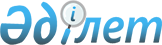 О внесении изменений в некоторые приказы Министра сельского хозяйства Республики КазахстанПриказ Министра экологии, геологии и природных ресурсов Республики Казахстан от 5 декабря 2022 года № 729. Зарегистрирован в Министерстве юстиции Республики Казахстан 7 декабря 2022 года № 31013
      ПРИКАЗЫВАЮ:
      1. Внести в некоторые приказы Министра сельского хозяйства Республики Казахстан следующие изменения:
      1) в приказе и. о. Министра сельского хозяйства Республики Казахстан от 1 сентября 2010 года № 561 "Об утверждении Правил перевода угодий, не покрытых лесом, в угодья, покрытые лесом, в государственном лесном фонде" (зарегистрирован в Реестре государственной регистрации нормативных правовых актов за № 6531):
      в Правилах перевода угодий, не покрытых лесом, в угодья, покрытые лесом, в государственном лесном фонде, утвержденных указанным приказом приложение 1 изложить в новой редакции согласно приложению 1 к настоящему приказу;
      2) в приказе и.о. Министра сельского хозяйства Республики Казахстан от 19 октября 2012 года № 17-02/532 "Об утверждении Правил проведения инвентаризации лесных культур, питомников, площадей с проведенными мерами содействия естественному возобновлению леса и оставленных под естественное заращивание в государственном лесном фонде" (зарегистрирован в Реестре государственной регистрации нормативных правовых актов за № 8095):
      в Правилах проведения инвентаризации лесных культур, питомников, площадей с проведенными мерами содействия естественному возобновлению леса и оставленных под естественное заращивание в государственном лесном фонде приложение 18 изложить в новой редакции согласно приложению 2 к настоящему приказу;
      3) в приказе и.о. Министра сельского хозяйства Республики Казахстан от 19 марта 2012 года № 25-02-02/110 "Об утверждении лесосеменного районирования" (зарегистрирован в Реестре государственной регистрации нормативных правовых актов за № 7581):
      Приложение к лесосеменному районированию изложить в новой редакции согласно приложению 3 к настоящему приказу.
      2. Комитету лесного хозяйства и животного мира Министерства экологии, геологии и природных ресурсов Республики Казахстан в установленном законодательством порядке обеспечить:
      1) государственную регистрацию настоящего приказа в Министерстве юстиции Республики Казахстан;
      2) размещение настоящего приказа на интернет-ресурсе Министерства экологии, геологии и природных ресурсов Республики Казахстан;
      3. Контроль за исполнением настоящего приказа возложить на курирующего вице-министра экологии, геологии и природных ресурсов Республики Казахстан.
      4. Настоящий приказ вводится в действие по истечении десяти календарного дня после дня его первого официального опубликования. Нормативные показатели в государственном лесном фонде оценки качества лесных культур, переводимых в покрытые лесом угодья по природным зонам и подзонам Республики Казахстан
      Примечание: На основании обобщенного анализа научных исследований и проведенных опытов определено что увеличение нормы высева повышает абсолютное число всходов при одновременном падении грунтовой всхожести. Кроме того, для получения жизнеспособных всходов и растений саксаула возможен только при наличии благоприятных погодных условий и качественных, кондиционных семян. В этой связи, учитывая засаленность почвы осушенного дна Аральского море, устанавливаются нормативные показатели Саксаульников осушенного дна Аральского моря на солено-песчаных почвах указанных в таблице. Нормативная приживаемость и сохранность лесных культур Районирование лесных семян основных лесообразующих пород
      Примечание:1. ЛХО – лесохозяйственная организация;2. ГУЛХ – государственное учреждение лесного хозяйства;3. ЛХ – лесхоз;4. ГНПП – государственный национальный природный парк;5. ГЛПР – государственный лесной природный резерват;6. ГПР – государственный природный резерват;7. ГПЗ – государственный природный заповедник;8. РГП – республиканское государственное предприятие;9. ЛСЦ – лесной селекционный цент;10. ЛП – лесной питомник;11. с, ю, в, з, ц – северная, южная, восточная, западная, центральная части соответственно;12. л/б, п/б – лево- и правобережная части.Учитывая засаленность почвы осушенного дна Аральского море, также на основании обобщенного анализа научных исследований и проведенных опытов определено что увеличение нормы высева повышает абсолютное число всходов при одновременном падении грунтовой всхожести. Кроме того, для получения жизнеспособных всходов и растений саксаула возможен только при наличии благоприятных погодных условий и качественных, кондиционных семян. На основании изложенного и учитывая засаленность почвы осушенного дна Аральского море, для лесосеменных районов саксаула устанавливаются данные согласно таблице.
					© 2012. РГП на ПХВ «Институт законодательства и правовой информации Республики Казахстан» Министерства юстиции Республики Казахстан
				
      Министр экологии, геологиии природных ресурсовРеспублики Казахстан 

С. Брекешев
Приложение 1 к приказу
Министр экологии, геологии
и природных ресурсов
Республики Казахстан
от 5 декабря 2022 года № 729Приложение 1
к Правилам перевода угодий,
не покрытых лесом,
в угодья, покрытые лесом
Наименование пород
Группа коренных типов леса или типов лесорастительных условий
Возраст лесных культур или защитных насаждений, лет
Класс качества
Наличие культивируемых жизнеспособных деревьев, тысяч штук/гектар, не менее
Средняя высота культивируемых деревьев, метрах не менее
1
2
3
4
5
6
1. Зона лесостепи 1.1. Подзона южной и колочной лесостепи
1. Зона лесостепи 1.1. Подзона южной и колочной лесостепи
1. Зона лесостепи 1.1. Подзона южной и колочной лесостепи
1. Зона лесостепи 1.1. Подзона южной и колочной лесостепи
1. Зона лесостепи 1.1. Подзона южной и колочной лесостепи
1. Зона лесостепи 1.1. Подзона южной и колочной лесостепи
Береза повислая (бородавчатая)
Березняки свежие и влажные
4
1
2
4,2
2,8
2,0
1,5
Лиственница сибирская
Влажные и переходные к свежим березнякам
5
1 2
4,0
2,5
1,5
1,1
Сосна обыкновенная
Сосняки свежие
6
1 2
5,3
3,5
1,4
1,0
Ясень
Условия черноземных почв с удовлетворительными условиями увлажнения
4
1
2
3,0
2,0
1,5
1,1
1.2. Кокшетауская мелкосопочная область
1.2. Кокшетауская мелкосопочная область
1.2. Кокшетауская мелкосопочная область
1.2. Кокшетауская мелкосопочная область
1.2. Кокшетауская мелкосопочная область
1.2. Кокшетауская мелкосопочная область
Береза повислая (бородавчатая)
Березняки свежие
4
1
2
4,0
2,7
1,8
1,4
Лиственница сибирская
Свежие и влажные условия с черноземными и темнокаштановыми почвами
5
1
2
3,5
2,0
1,4
1,0
Сосна обыкновенная
Сосняки сухие и свежие
6
1
2
6,0
4,0
1,2
0,9
Ясень
Условия черноземных почв с удовлетворительными условиями увлажнения
4
1
2
2,8
2,0
1,5
1,1
2. Степная зона
2.1. Подзона умеренно-засушливой степи
2. Степная зона
2.1. Подзона умеренно-засушливой степи
2. Степная зона
2.1. Подзона умеренно-засушливой степи
2. Степная зона
2.1. Подзона умеренно-засушливой степи
2. Степная зона
2.1. Подзона умеренно-засушливой степи
2. Степная зона
2.1. Подзона умеренно-засушливой степи
Береза повислая (бородавчатая)
Березняки свежие
4
1
2
4,0
2,7
1,8
1,4
Дуб
Условия пойменных и тугайных лесов
10
1
2
3,0
2,2
1,5
1,2
Лиственница сибирская
Свежие условия черноземов обыкновенных и южных
5
1
2
3,5
2,0
1,3
1,0
Сосна обыкновенная
Сосняки сухие и свежие
6
1
2
5,0
3,2
1,3
1,0
Тополь
Луговые почвы с условиями удовлетворительного увлажнения
4
1
2
3,0
2,0
3,5
2,8
Ясень
Тоже
4
1
2
2,8
2,0
1,5
1,1
2.2. Подзона засушливой степи
2.2. Подзона засушливой степи
2.2. Подзона засушливой степи
2.2. Подзона засушливой степи
2.2. Подзона засушливой степи
2.2. Подзона засушливой степи
Береза повислая (бородавчтая)
Березняки сухие и свежие
5
1
2
3,2
2,2
1,8
1,4
Вяз приземистый (перистоветвистый)
Условия темнокаштановых почв
4
1
2
3,0
2,0
2,1
1,6
Лиственница сибирская
Тоже
6
1
2
3,5
2,0
1,3
1,0
Сосна обыкновенная
Сосняки свежие и сухие
6
1
2
6,0
3,5
1,2
0,9
Тополь
Условия пойменных и тугайных лесов с условиями удовлетворительного увлажнения
4
1
2
3,0
2,0
3,5
2,5
Ясень
Тоже
4
1
2
3,0
2,0
1,4
1,0
2.3. Подзона сухой степи
2.3. Подзона сухой степи
2.3. Подзона сухой степи
2.3. Подзона сухой степи
2.3. Подзона сухой степи
2.3. Подзона сухой степи
Береза повислая (бородавчатая)
Березняки сухие
6
1
2
3,2
2,2
1,3
1,0
Вяз приземистый (перистоветвистый)
Условия каштановых почв
4
1
2
3,0
2,0
2,1
1,6
Ива
Условия пойменных и тугайных лесов
4
1
2
3,0
2,0
3,5
2,5
Лох
Тоже
4
1
2
3,0
2,0
1,5
1,1
Сосна обыкновенная
Сосняки сухие
7
1
2
2,50
2,13
1,23
1,04
Сосна обыкновенная
Сосняки сухие
8
1
2
2,31
1,96
1,40
1,19
Сосна обыкновенная
Сосняки сухие
9
1
2
2,14
1,82
1,58
1,34
Сосна обыкновенная
Сосняки сухие
10
1
2
1,96
1,67
1,75
1,48
Сосна обыкновенная
Сосняки свежие
7
1
2
2,88
2,45
1,41
1,20
Сосна обыкновенная
Сосняки свежие
8
1
2
2,66
2,26
1,61
1,37
Сосна обыкновенная
Сосняки свежие
9
1
2
2,46
2,09
1,82
1,55
Сосна обыкновенная
Сосняки свежие
10
1
2
2,25
1,91
2,01
1,71
Тополь
Условия пойменных и тугайных лесов
4
1
2
3,0
2,0
3,0
2,3
Ясень
Тоже
4
1
2
3,0
2,0
1,5
1,0
3. Зона пустынь
3.1. Подзона северных пустынь
3. Зона пустынь
3.1. Подзона северных пустынь
3. Зона пустынь
3.1. Подзона северных пустынь
3. Зона пустынь
3.1. Подзона северных пустынь
3. Зона пустынь
3.1. Подзона северных пустынь
3. Зона пустынь
3.1. Подзона северных пустынь
Вяз приземистый (перистоветвистый)
Условия серобурых почв и сероземов
4
1
2
3,0
2,0
1,6
1,0
Ива
Условия пойменных и тугайных лесов
4
1
2
3,0
2,0
3,2
2,5
Лох
Тоже
4
1
2
3,0
2,0
1,5
1,1
Саксаул черный
Саксаульники на бурых солонцеватых почвах
5
1
2
1,2
0,8
0,8
0,5
Тополь
Условия пойменных и тугайных лесов
4
1
2
3,0
2,0
3,0
2,3
3.2. Подзона южных пустынь
3.2. Подзона южных пустынь
3.2. Подзона южных пустынь
3.2. Подзона южных пустынь
3.2. Подзона южных пустынь
3.2. Подзона южных пустынь
Вяз приземистый (перистоветвистый)
Условия сероземов светлых супесчаных и суглинистых
4
1
2
3,0
2,0
1,8
1,2
Ива
Условия пойменных и тугайных лесов
4
1
2
3,0
2,0
3,0
2,0
Лох
Тоже
4
1
2
3,0
2,0
1,5
1,1
Саксаул черный
Саксаульники предгорных лессовых равнин и супесчаных равнин
5
1
2
1,5
1,0
0,9
0,6
Саксаул черный
Саксаульники суглинистых и песчаных почв
5
1
2
1,5
1,0
0,8
0,5
Саксаул черный
Саксаульники песчаных наносов предпесков
5
1
2
1,5
1,0
1,0
0,7
Саксаул черный
Саксаульники долины Сырдарьи на такыровидных карбонатных и солонцеватых почвах
5
1
2
1,1
0,7
0,7
0,4
Саксаул черный
Саксаульники осушенного дна Аральского моря солено-песчаных почв
5
1
2
0,3
0,2
0,5
0,4
Саксаул черный
Саксаульники Прибалхашья на такыровидных суглинистых почвах
5
1
2
1,2
0,8
0,8
0,5
Тополь
Условия орошаемых сероземов в защитных лесополосах вдоль оросительной сети
3
1
2
2,5
1,8
3,0
2,0
4. Горные леса. 4.1. Северный Тянь-Шань
4. Горные леса. 4.1. Северный Тянь-Шань
4. Горные леса. 4.1. Северный Тянь-Шань
4. Горные леса. 4.1. Северный Тянь-Шань
4. Горные леса. 4.1. Северный Тянь-Шань
4. Горные леса. 4.1. Северный Тянь-Шань
Абрикос обыкновенный
Условия горных коричневых почв
4
1
2
1,5
1,2
1,2
0,8
Ель Шренка
Ельники свежие и влажные на мало- и среднемощных почвах
10
1
2
3,8
2,7
1,1
0,8
Яблоня Сиверса
Яблонники сухие и свежие на горнолесных черноземовидных и темносерых почвах
5
1
2
1,5
1,2
1,1
0,8
4.2. Южный и Рудный Алтай
4.2. Южный и Рудный Алтай
4.2. Южный и Рудный Алтай
4.2. Южный и Рудный Алтай
4.2. Южный и Рудный Алтай
4.2. Южный и Рудный Алтай
Ель сибирская
Ельники, лиственничник пихта свежие и влажные и зеленомошно-папоротниковые
8
1
2
4,0
2,8
1,0
0,7
Лиственница сибирская
Лиственничник и пихтачи свежие и широкотравные и зеленомошно-папоротниковые (до 1700 м)
6
1
2
4,0
2,5
1,5
1,2
Пихта
Пихтачи свежие широтравные, зеленомошно-папоротниковые, горно-долинные
10
1
2
4,0
2,5
1,0
0,7
Сосна обыкновенная
Горно-лесные, горные лугово-степные, черноземовидные почвы
7
1
2
4,0
2,0
1,5
1,2
Сосна сибирская (кедр)
Горно-лесные кислые неоподзоленные дерновые почвы
8
1
2
4,0
2,5
1,0
0,7Приложение 2 к приказу
Министр экологии, геологии
и природных ресурсов
Республики Казахстан
от 5 декабря 2022 года № 729Приложение 18
к Правилам проведения
инвентаризации лесных культур,
питомников, площадей
с проведенными мерами содействия
естественному возобновлению
леса и оставленных
под естественное заращивание
в государственном лесном фонде
№ п/н
Область
Приживаемость и сохранность лесных культур, %
1
Акмолинская
70
2
Актюбинская
60
3
Алматинская
70
4
Жетісу
70
5
Атырауская
55
6
Восточно-Казахстанская
70
7
Абай
70
8
Жамбылская
60
9
Западно-Казахстанская
65
10
Карагандинская
60
11
Ұлытау
60
12
Костанайская
75
13
Кызылординская
30
14
Мангистауская
55
15
Павлодарская
70
16
Северо-Казахстанская
70
17
Туркестанская
50
18
город Астана, а также зеленая зона вокруг города Астаны
60
19
город Алматы
75
20
город Шымкент
75
Примечание: Нормативная приживаемость и сохранность лесных культур в зоне экологической катастрофы в соответствие с пунктом 2 статьи 4 Закона Республики Казахстан "О социальной защите граждан, пострадавших вследствие экологического бедствия в Пpиаpалье" (далее - Закон), учитывая анализ климатических и почвенных условий устанавливается в размере 30,0 % по Кызылординской области.
Примечание: Нормативная приживаемость и сохранность лесных культур в зоне экологической катастрофы в соответствие с пунктом 2 статьи 4 Закона Республики Казахстан "О социальной защите граждан, пострадавших вследствие экологического бедствия в Пpиаpалье" (далее - Закон), учитывая анализ климатических и почвенных условий устанавливается в размере 30,0 % по Кызылординской области.
Примечание: Нормативная приживаемость и сохранность лесных культур в зоне экологической катастрофы в соответствие с пунктом 2 статьи 4 Закона Республики Казахстан "О социальной защите граждан, пострадавших вследствие экологического бедствия в Пpиаpалье" (далее - Закон), учитывая анализ климатических и почвенных условий устанавливается в размере 30,0 % по Кызылординской области.Приложение 3 к приказу
Министр экологии, геологии
и природных ресурсов
Республики Казахстан
от 5 декабря 2022 года № 729Приложение
к лесосеменному районированию
Лесосеменные районы
Лесосеменные районы
Лесосеменные районы
Потребители семян
Лесосеменные районы – заготовители семян
Лесосеменные районы – заготовители семян
Лесосеменные районы – заготовители семян
№
наименование района
наименование подрайона
Область – ЛХО
№
Наименование района
Область – ЛХО
1
2
3
4
5
6
7
Сосна обыкновенная – Pinus silvestris L.
Сосна обыкновенная – Pinus silvestris L.
Сосна обыкновенная – Pinus silvestris L.
Сосна обыкновенная – Pinus silvestris L.
Сосна обыкновенная – Pinus silvestris L.
Сосна обыкновенная – Pinus silvestris L.
Сосна обыкновенная – Pinus silvestris L.
1
Северо-Казахстанский
-
1
Северо-Казахстанский
Северо-Казахстанская – Мамлютское ГУЛХ, Пресновское ГУЛХ, Аккайынское ГУЛХ
1
Северо-Казахстанский
-
2
Костанайский
Костанайская – Аракарагайское ГУЛХ, Басаманское ГУЛХ, Боровское ГУЛХ, Семиозерное ГУЛХ, Узункульское ГУЛХ, Урицкое ГУЛХ
1
Северо-Казахстанский
-
3
Кокшетау - Мунчактинский
Акмолинская – ГНПП "Кокшетау", Больше-Тюктинское ГУЛХ, Маралдинское ГУЛХ, Отрадненское ГУЛХ, Сандыктавское УПЛХ, Кокшетауский ЛСЦ
1
Северо-Казахстанский
-
67*
Зауральский лесостепной
Курганская – Просветский ЛХ; Челябинская – Чебаркульский ЛХ
2
Костанайский
-
Костанайская – Аракарагайское ГУЛХ, Басаманское ГУЛХ, Боровское ГУЛХ, Камышенское ГУЛХ, Михайловское ГУЛХ, Пригородное ГУЛХ, Семиозерное ГУЛХ, Тарановское ГУЛХ, Урицкое ГУЛХ, Узункольское ГУЛХ, Усаковское, Наурзумский ГПЗ
2
Костанайский
Костанайская – все ГУЛХ
2
Костанайский
-
Костанайская – Аракарагайское ГУЛХ, Басаманское ГУЛХ, Боровское ГУЛХ, Камышенское ГУЛХ, Михайловское ГУЛХ, Пригородное ГУЛХ, Семиозерное ГУЛХ, Тарановское ГУЛХ, Урицкое ГУЛХ, Узункольское ГУЛХ, Усаковское, Наурзумский ГПЗ
4
Баяно-Каркаралинский южномелкосопочный
Карагандинская – Каркаралинский ГНПП
2
Костанайский
-
Костанайская – Аракарагайское ГУЛХ, Басаманское ГУЛХ, Боровское ГУЛХ, Камышенское ГУЛХ, Михайловское ГУЛХ, Пригородное ГУЛХ, Семиозерное ГУЛХ, Тарановское ГУЛХ, Урицкое ГУЛХ, Узункольское ГУЛХ, Усаковское, Наурзумский ГПЗ
8
Прииртышско-Кулундинский
Восточно-Казахстанская – ГЛПР "Семей Орманы"; Павлодарская – ГЛПР "Ертiс Орманы"
2
Костанайский
-
Костанайская – Аракарагайское ГУЛХ, Басаманское ГУЛХ, Боровское ГУЛХ, Камышенское ГУЛХ, Михайловское ГУЛХ, Пригородное ГУЛХ, Семиозерное ГУЛХ, Тарановское ГУЛХ, Урицкое ГУЛХ, Узункольское ГУЛХ, Усаковское, Наурзумский ГПЗ
21 б*
Средне-Волжский
Татарстан – Бугульминский
2
Костанайский
-
Костанайская – Аракарагайское ГУЛХ, Басаманское ГУЛХ, Боровское ГУЛХ, Камышенское ГУЛХ, Михайловское ГУЛХ, Пригородное ГУЛХ, Семиозерное ГУЛХ, Тарановское ГУЛХ, Урицкое ГУЛХ, Узункольское ГУЛХ, Усаковское, Наурзумский ГПЗ
23 *
Оренбургский 
Оренбургская – Бузулукский ЛХ
2
Костанайский
-
Костанайская – Аракарагайское ГУЛХ, Басаманское ГУЛХ, Боровское ГУЛХ, Камышенское ГУЛХ, Михайловское ГУЛХ, Пригородное ГУЛХ, Семиозерное ГУЛХ, Тарановское ГУЛХ, Урицкое ГУЛХ, Узункольское ГУЛХ, Усаковское, Наурзумский ГПЗ
67 *
Зауральский лесостепной
Курганская – Просветский ЛХ; Челябинская – Чебаркульский ЛХ
2
Костанайский
-
Костанайская – Аракарагайское ГУЛХ, Басаманское ГУЛХ, Боровское ГУЛХ, Камышенское ГУЛХ, Михайловское ГУЛХ, Пригородное ГУЛХ, Семиозерное ГУЛХ, Тарановское ГУЛХ, Урицкое ГУЛХ, Узункольское ГУЛХ, Усаковское, Наурзумский ГПЗ
68 *
Зауральский степной
Оренбургская – Кваркенский ЛХ, Адамовский ЛХ; Челябинская – Анненский ЛХ, Миасский ЛХ; Курганская – Звериноголовский ЛХ
3
Кокшетау-Мунчактинский
Акмолинская – все ОЛХ
3
Кокшетау-Мунчактинский
Акмолинская – все ГУЛХ кроме Ерементауского ГУЛХ, Степногорского ГУЛХ
3
Кокшетау-Мунчактинский
Акмолинская – все ОЛХ
4
Баяно-Каркаралинский
Карагандинская – Каркаралинский ГНПП
3
Кокшетау-Мунчактинский
Акмолинская – все ОЛХ
2
Костанайский
Костанайская – Аракарагайское ГУЛХ, Басаманское ГУЛХ, Боровское ГУЛХ, Михайловское ГУЛХ, Наурзумский ГПЗ
3
Кокшетау-Мунчактинский
Акмолинская – все ОЛХ
8
Прииртышско- Кулундинский
Восточно-Казахстанская – Бородулихинский, Канонерский, Букебаевский филиалы ГЛПР "Семей Орманы"; Павлодарская – ГЛПР "Ертiс Орманы"
3
Кокшетау-Мунчактинский
Акмолинская – все ОЛХ
67 *
Зауральский лесостепной
Курганская – Просветский ЛХ, Шатровский ЛХ; Челябинская – Чебаркульский ЛХ
3
Кокшетау-Мунчактинский
Акмолинская – все ОЛХ
68 *
Зауральский степной
Курганская – Звериноголовский ЛХ; Челябинская – Миасский ЛХ
3
Кокшетау-Мунчактинский
Акмолинская – все ОЛХ
70*
Алтайский низкогорный
Алтайский край – Алтайский ЛХ
4
Баяно- Каркаралинский
Карагандинская – Актогайское ГУЛХ, Жанааркинское ГУЛХ, Карагандинское ГУЛХ, Кувское ГУЛХ, Темиртауское ГУЛХ, Улытауское ГУЛХ; Павлодарская – "Баян-Аульский" ГНПП
4
Баяно- Каркаралинский мелкосопочный
Карагандинская – Каркаралинский ГНПП, Кувское ГУЛХ
4
Баяно- Каркаралинский
Карагандинская – Актогайское ГУЛХ, Жанааркинское ГУЛХ, Карагандинское ГУЛХ, Кувское ГУЛХ, Темиртауское ГУЛХ, Улытауское ГУЛХ; Павлодарская – "Баян-Аульский" ГНПП
3 
Кокшетау-Мунчактинский
Акмолинская – Кенесское ГУЛХ, Красноборское ГУЛХ, Маралдинское ГУЛХ, Отрадненское ГУЛХ, Сандыктауское УПЛХ, Кокшетауский ЛСЦ
5
Калбинский
Восточно-Казахстанская – Асу-Булакское ГУЛХ, Самарское ГУЛХ
5
Калбинский
Восточно-Казахстанская – Асу-Булакское ГУЛХ, Самарское ГУЛХ
5
Калбинский
Восточно-Казахстанская – Асу-Булакское ГУЛХ, Самарское ГУЛХ
8
Прииртышско- Кулундинский
Восточно-Казахстанская – ГЛПР "Семей Орманы"; Павлодарская – ГЛПР "Ертiс Орманы"
6
Катон- Карагайский
Восточно-Казахстанская – "Катон-Карагайский" ГНПП
6
Катон-Карагайский
Восточно-Казахстанская – Катон-Карагайский ГНПП
7
Риддерский
Восточно-Казахстанская – Риддерское ГУЛХ
7 
Риддерский
Восточно-Казахстанская – Риддерское ГУЛХ
8
Прииртышско-Кулундинский
Восточно-Казахстанская – филиалы ГЛПР "Семей Орманы" - Бегеневский ГУЛХ, Бородулихинский ГУЛХ, Букебаевский ГУЛХ, Долонский, Жанасемейский ГУЛХ, Канонерский ГУЛХ, Морозовский ГУЛХ, Новошульбинский ГУЛХ, Семипалатинский ГУЛХ
8
Прииртышско-Кулундинский
Восточно-Казахстанская – все филиалы ГЛПР "Семей Орманы" кроме Жарминского ГУЛХ, Иртышского ГУЛХ; Павлодарская – ГЛПР "Ертiс Орманы"
8
Прииртышско-Кулундинский
Восточно-Казахстанская – филиалы ГЛПР "Семей Орманы" - Бегеневский ГУЛХ, Бородулихинский ГУЛХ, Букебаевский ГУЛХ, Долонский, Жанасемейский ГУЛХ, Канонерский ГУЛХ, Морозовский ГУЛХ, Новошульбинский ГУЛХ, Семипалатинский ГУЛХ
69 а*
Верхнеобский а) Присалаирский
Алтайский край – Ключевской ЛХ, Степно-Михайловский ЛХ, Ракитовский ЛХ, Партизанский ЛХ, Тополинский ЛХ, Озеро-Кузнецкий ЛХ, Лебяжинский ЛХ, Волчихинский ЛХ
8
Прииртышско-Кулундинский
Павлодарская – филиалы ГЛПР "Ертiс Орманы" - Бескарагайский ГУЛХ, Шалдайский ГУЛХ
2
Костанайский
Костанайская – все ГУЛХ кроме, Камышенского ГУЛХ, Пригородного ГУЛХ, Тарановского ГУЛХ и Наурзумского ГПЗ
8
Прииртышско-Кулундинский
Павлодарская – филиалы ГЛПР "Ертiс Орманы" - Бескарагайский ГУЛХ, Шалдайский ГУЛХ
58*
Южно-Ангарский а) Канско-Бирюсинский
Красноярский край – Канский ЛХ
8
Прииртышско-Кулундинский
Павлодарская – филиалы ГЛПР "Ертiс Орманы" - Бескарагайский ГУЛХ, Шалдайский ГУЛХ
67*
Зауральский лесостепной
Челябинская – Чебаркульский ЛХ
8
Прииртышско-Кулундинский
Павлодарская – филиалы ГЛПР "Ертiс Орманы" - Бескарагайский ГУЛХ, Шалдайский ГУЛХ
3
Кокшетау- Мунчактинский
Акмолинская – Отрадненское ГУЛХ, ГУЛХ "Акколь", Маралдинское ГУЛХ
8
Прииртышско-Кулундинский
Актюбинская – Больше-Барсукское ГУЛХ, Уилское ГУЛХ
2
Костанайский
Костанайская – Басаманское ГУЛХ, Семиозерное ГУЛХ, Наурзумский ГПЗ
Сосна кедровая сибирская (кедр сибирский) Pinus sibirica Du Tour
Сосна кедровая сибирская (кедр сибирский) Pinus sibirica Du Tour
Сосна кедровая сибирская (кедр сибирский) Pinus sibirica Du Tour
Сосна кедровая сибирская (кедр сибирский) Pinus sibirica Du Tour
Сосна кедровая сибирская (кедр сибирский) Pinus sibirica Du Tour
Сосна кедровая сибирская (кедр сибирский) Pinus sibirica Du Tour
Сосна кедровая сибирская (кедр сибирский) Pinus sibirica Du Tour
9
Кузнецко-северо-Алтайский
б) Горно- черневой, 700-1000 м над уровнем моря
Восточно-Казахстанская – Риддерское ГУЛХ, Черемшанское ГУЛХ, Зыряновское ГУЛХ
21 б*
Северо-Саянский, горно-таежно- черневой, 750-1100 м над уровнем моря
Красноярский край (ю-в), Иркутская (ю-з) Восточно-Казахстанская (с-в)
9
Кузнецко-северо-Алтайский
в) Горно- таежный, 1000-1300 м над уровнем моря
Восточно-Казахстанская – Риддерское ГУЛХ, Черемшанское ГУЛХ, Зыряновское ГУЛХ
21 в*
Северо-Саянский, горно-таежный, 1100-1400 м над уровнем моря
Красноярский край (ю-в), Иркутская (ю-з) Восточно-Казахстан-ская (с-в)
9
Кузнецко-северо-Алтайский
г) Субальпийский подгольцовый 1300-(1400)- 1600 м над уровнем моря
Восточно-Казахстанская – Риддерское ГУЛХ, Черемшанское ГУЛХ, Зыряновское ГУЛХ
21 г*
Северо-Саянский, субальпийско - горно-таежный, 1400-1700 м над уровнем моря
Красноярский край (ю-в), Иркутская (ю-з)
10
Алтайский (центральный и южный)
а) Горно-таежный, 900-1300 м над уровнем моря
Восточно-Казахстанская – "Катон-Карагайский" ГНПП, Курчумское ГУЛХ, Маркакольское ГУЛХ
22 а*
Саянский (центральный), горно-таежный, 900-1300 (1400) м над уровнем моря
Красноярский край (ю-в), Иркутская (ю-з)
10
Алтайский (центральный и южный)
б) Субальпийско-горно-таежный, 1300-1700 м над уровнем моря
Восточно-Казахстанская – "Катон- Карагайский" ГНПП, Курчумское ГУЛХ, Маркакольское ГУЛХ
22 б*
Саянский (центральный), подгольцово- горно-таежный, 1300 м над уровнем моря
Красноярский край (ю-в), Иркутская (ю-з)
10
Алтайский (центральный и южный)
в) Подгольцовый 1700-2100 м над уровнем моря
Восточно-Казахстанская – 
"Катон-Карагайский" ГНПП, Курчумское ГУЛХ, Маркакольское ГУЛХ
22 б*
Саянский (центральный), подгольцово-горно-таежный, 1300 м над уровнем моря
Красноярский край (ю-в), Иркутская (ю-з)
Лиственница сибирская Larix sibirica Ldb.
Лиственница сибирская Larix sibirica Ldb.
Лиственница сибирская Larix sibirica Ldb.
Лиственница сибирская Larix sibirica Ldb.
Лиственница сибирская Larix sibirica Ldb.
Лиственница сибирская Larix sibirica Ldb.
Лиственница сибирская Larix sibirica Ldb.
11
Зайсанский
Восточно- Казахстанская – Зайсанское ГУЛХ (в лесной зоне от 1600-1650 до 1900-1950 м над уровнем моря)
11
Зайсанский 
Восточно-Казахстанская – Зайсанское ГУЛХ (от 1600-1650 до 1900-1950 м над уровнем моря)
11
Зайсанский
Восточно-Казахстанская – Зайсанское ГУЛХ в лесной зоне от 1900-1950 до 2200-2300 м над уровнем моря
11
Зайсанский
Восточно-Казахстанская – Зайсанское ГУЛХ (от 1900-1950 до 2200-2300 м над уровнем моря)
12
Южно- Алтайский
а. Верхне- Бухтар- минский
Восточно-Казахстанская – "Катон- Карагайский" ГНПП, Маркакольское ГУЛХ (севернее линии Солдатово – Владимировка) – в лесной зоне от 1000-1150 до 1300-1350 м над уровнем моря
12
Южно-Алтайский а) Верхнее- Бухтарминский
Восточно-Казахстанская – Катон-Карагайский ГНПП (в), Маркакольское ГУЛХ (в лесной зоне от 1000 до 1350 м над уровнем моря)
12
Южно- Алтайский
а. Верхне- Бухтар- минский
Восточно-Казахстанская – "Катон- Карагайский" ГНПП, Маркакольское ГУЛХ (севернее линии Солдатово – Владимировка) – в лесной зоне от 1000-1150 до 1300-1350 м над уровнем моря
20 б*
Южно-Ангарский б) Удинско-Окинский
Иркутская – Вихоревский ЛХ
12
Южно- Алтайский
а. Верхне- Бухтар- минский
Восточно-Казахстанская – "Катон- Карагайский" ГНПП, Маркакольское ГУЛХ (севернее линии Солдатово – Владимировка) – в лесной зоне от 1000-1150 до 1300-1350 м над уровнем моря
13а
Алтайский, а) Горно- лесостепной, 700-1000 м над уровнем моря
Алтайский край – Чемальский ЛХ
12
Южно- Алтайский
а. Верхне- Бухтар- минский
Восточно-Казахстанская – "Катон-Карагайский" ГНПП, Маркакольское ГУЛХ (севернее линии Солдатово – Владимировка) – в лесной зоне от 1000-1150 до 1300-1350 м над уровнем моря
28а*
Джидинский, а) Горно-лесо-степной, 700-1000 м над уровнем моря
Бурятия – Закаменский ЛХ
12
Южно- Алтайский
а. Верхне- Бухтар- минский
Восточно-Казахстанская – "Катон-Карагайский" ГНПП, Маркакольское ГУЛХ (севернее линии Солдатово – Владимировка) – в лесной зоне от 1000-1150 до 1300-1350 м над уровнем моря
21в*
Салаиро-Кузнецкий, а) Горно-таежный, 900-1200 м над уровнем моря
Красноярский край – Октябрьский ЛХ, Бирикчульский ЛХ
12
Южно- Алтайский
а. Верхне- Бухтар- минский
Восточно-Казахстанская – "Катон-Карагайский" ГНПП, Маркакольское ГУЛХ (севернее линии Солдатово – Владимировка) – в лесной зоне от 1000-1150 до 1300-1350 м над уровнем моря
21г* (ч)
г) Горно-таежно- подгольцовый, 1200-1500 м над уровнем моря
Красноярский край – Октябрьский ЛХ, Бирикчульский ЛХ
12
Южно- Алтайский
а. Верхне- Бухтар- минский
Восточно- Казахстанская – "Катон-Карагайский" ГНПП (в), Маркакольское ГУЛХ (севернее линии Солдатово – Владимировка) – в лесной зоне от 1350 до 1650 м над уровнем моря
12
Южно-Алтайский, а) Верхне- Бухтарминский
Восточно- Казахстанская – Катон-Карагайский ГНПП (в), Маркакольское ГУЛХ (в лесной зоне от 1350 до 1650 м над уровнем моря)
12
Южно- Алтайский
а. Верхне- Бухтар- минский
Восточно- Казахстанская – "Катон-Карагайский" ГНПП (в), Маркакольское ГУЛХ (севернее линии Солдатово – Владимировка) – в лесной зоне от 1350 до 1650 м над уровнем моря
20б*
Южно-Ангарский, б) Удинско-Окинский
Иркутская – Вихоревский ЛХ; Алтайский – Чемальский ЛХ
12
Южно- Алтайский
а. Верхне- Бухтар- минский
Восточно- Казахстанская – "Катон-Карагайский" ГНПП (в), Маркакольское ГУЛХ (севернее линии Солдатово – Владимировка) – в лесной зоне от 1350 до 1650 м над уровнем моря
28а*
Джидинский, а) Горно- лесостепной
Бурятия – Закаменский ЛХ; Красноярский край – Октябрьский ЛХ, Бирикчульский ЛХ
12
Южно- Алтайский
а. Верхне- Бухтар- минский
Восточно- Казахстанская – "Катон-Карагайский" ГНПП, Маркакольское ГУЛХ (севернее линии Солдатово – Владимировка) – в лесной зоне от 1650 до 1900 м над уровнем моря
12а
Южно-Алтайский, а) Верхне- Бухтарминский
Восточно- Казахстанская – Катон-Карагайский ГНПП (в), Маркакольское ГУЛХ (с) – в лесной зоне от 1650 до 1900 м над уровнем моря
12
Южно- Алтайский
а. Верхне- Бухтар- минский
Восточно- Казахстанская – "Катон-Карагайский" ГНПП, Маркакольское ГУЛХ (севернее линии Солдатово – Владимировка) – в лесной зоне от 1650 до 1900 м над уровнем моря
12 б
Южно-Алтайский, б) Маркакольский
Восточно-Казахстанская – Курчумское ГУЛХ, Большенарымское ГУЛХ (в), Маркакольское ГУЛХ (ю) в лесной зоне от 1350 до 1750 м над уровнем моря
12
Южно- Алтайский
а. Верхне- Бухтар- минский
Восточно-Казахстанская – "Катон-Карагайский" ГНПП, Маркакольское ГУЛХ (севернее линии Солдатово – Владимировка) – в лесной зоне от 1900 до 2150 м над уровнем моря
12а
Южно-Алтайский, а) Верхне- Бухтарминский
Восточно- Казахстанская – Катон-Карагайский" ГНПП (в), Маркакольское ГУЛХ (с) – в лесной зоне от 1900 до 2150 м над уровнем моря
12
Южно- Алтайский
а. Верхне- Бухтар- минский
Восточно-Казахстанская – "Катон-Карагайский" ГНПП, Маркакольское ГУЛХ (севернее линии Солдатово – Владимировка) – в лесной зоне от 1900 до 2150 м над уровнем моря
12б
Южно-Алтайский, б) Маркакольский
Восточно-Казахстанская – Курчумское ГУЛХ, Большенарымское ГУЛХ (в), Маркакольское ГУЛХ (ю) в лесной зоне от 1350 до 1750 м над уровнем моря
12
Южно- Алтайский
б. Маркакольский
Восточно- Казахстанская – "Катон-Карагайский" ГНПП (в), Маркакольское ГУЛХ (южнее линии Солдатово – Владимировка) – в лесной зоне от 1350 до 1750 м над уровнем моря
12
Южно-Алтайский, 
а) Верхне-Бухтарминский
Восточно-Казахстанская – Катон-Карагайский" ГНПП (в), Маркакольское ГУЛХ (с) – в лесной зоне от 1000 до 1350 м над уровнем моря
12
Южно- Алтайский
б. Маркакольский
Восточно-Казахстанская – "Катон-Карагайский" ГНПП (в), Маркакольское ГУЛХ (южнее линии Солдатово – Владимировка) – в лесной зоне от 1350 до 1750 м над уровнем моря
12
Южно-Алтайский, б) Маркакольский
Восточно-Казахстанская – Курчумское ГУЛХ, Большенарымское ГУЛХ (в), Маркакольское ГУЛХ (ю) в лесной зоне от 1350 до 1750 м над уровнем моря
12
Южно- Алтайский
б. Маркакольский
Восточно- Казахстанская – Большенарымское ГУЛХ, Курчумское ГУЛХ, Маркакольское ГУЛХ (южнее линии Солдатово – Владимировка) – в лесной зоне от 1750 до 2100 м над уровнем моря
12а
Южно-Алтайский, а) Верхне- Бухтарминский
Восточно-Казахстанская – Катон-Карагайский" ГНПП (в), Маркакольское ГУЛХ (с) – в лесной зоне от 1000 до 1350 м над уровнем моря
12
Южно- Алтайский
б. Маркакольский
Восточно- Казахстанская – Большенарымское ГУЛХ, Курчумское ГУЛХ, Маркакольское ГУЛХ (южнее линии Солдатово – Владимировка) – в лесной зоне от 1750 до 2100 м над уровнем моря
12б
Южно-Алтайский, б) Маркакольский
Восточно- Казахстанская – Курчумское ГУЛХ, Большенарымское ГУЛХ (в), Маркакольское ГУЛХ (ю) в лесной зоне от 1350 до 1750 м над уровнем моря
13
Алтайский
а) Горно- лесостепной, 700-1000 м над уровнем моря
Восточно-Казахстанская – Зыряновское ГУЛХ, Риддерское ГУЛХ, Верх-Убинское ГУЛХ, Усть- Каменогорское ГУЛХ, Мало-Убинское ГУЛХ, Пихтовское ГУЛХ, Черемшанское ГУЛХ
20 б*
Южно-Ангарский, б) Удинско-Окинский
Иркутская – Вихоревский ЛХ
13
Алтайский
а) Горно- лесостепной, 700-1000 м над уровнем моря
Восточно-Казахстанская – Зыряновское ГУЛХ, Риддерское ГУЛХ, Верх-Убинское ГУЛХ, Усть- Каменогорское ГУЛХ, Мало-Убинское ГУЛХ, Пихтовское ГУЛХ, Черемшанское ГУЛХ
13а
Алтайский, а) Горно- лесо-степной, 700-1000 м над уровнем моря
Восточно-Казахстан - ская (с-в) Алтайский край – Чемальский ЛХ
13
Алтайский
а) Горно- лесостепной, 700-1000 м над уровнем моря
Восточно-Казахстанская – Зыряновское ГУЛХ, Риддерское ГУЛХ, Верх-Убинское ГУЛХ, Усть- Каменогорское ГУЛХ, Мало-Убинское ГУЛХ, Пихтовское ГУЛХ, Черемшанское ГУЛХ
28а*
Джидинский, а) Горно- лесо-степной, 700-1000 м над уровнем моря
Республика Бурятия – Закаменский ЛХ
13
Алтайский
а) Горно- лесостепной, 700-1000 м над уровнем моря
Восточно-Казахстанская – Зыряновское ГУЛХ, Риддерское ГУЛХ, Верх-Убинское ГУЛХ, Усть- Каменогорское ГУЛХ, Мало-Убинское ГУЛХ, Пихтовское ГУЛХ, Черемшанское ГУЛХ
21б*
Салаиро-Кузнецкий, а) Горно- лесостепной, 700-900 м над уровнем моря
Красноярский край – Октябрьский ЛХ, Бирикчульский ЛХ
13
Алтайский
б) Горно- таежный, 1000-1300 м над уровнем моря
Восточно-Казахстанская – Зыряновское ГУЛХ, Риддерское ГУЛХ, Верх-Убинское ГУЛХ, Усть-Каменогорское ГУЛХ, Мало-Убинское ГУЛХ, Пихтовское ГУЛХ, Черемшанское ГУЛХ
13а
Алтайский, а) Горно-лесо- степной, 700-1000 м над уровнем моря
Алтайский край – Чемальский ЛХ
13
Алтайский
б) Горно- таежный, 1000-1300 м над уровнем моря
Восточно-Казахстанская – Зыряновское ГУЛХ, Риддерское ГУЛХ, Верх-Убинское ГУЛХ, Усть-Каменогорское ГУЛХ, Мало-Убинское ГУЛХ, Пихтовское ГУЛХ, Черемшанское ГУЛХ
13б
Алтайский, б) Горно-таежный, 1000-1300 м над уровнем моря
Восточно-Казахстанская (св), Алтайский край (ю),
13
Алтайский
б) Горно- таежный, 1000-1300 м над уровнем моря
Восточно-Казахстанская – Зыряновское ГУЛХ, Риддерское ГУЛХ, Верх-Убинское ГУЛХ, Усть-Каменогорское ГУЛХ, Мало-Убинское ГУЛХ, Пихтовское ГУЛХ, Черемшанское ГУЛХ
28а*
Джидинский, а) Горно-лесо-степной, 700-1000 м над уровнем моря
Республика Бурятия – Закаменский ЛХ
13
Алтайский
б) Горно- таежный, 1000-1300 м над уровнем моря
Восточно-Казахстанская – Зыряновское ГУЛХ, Риддерское ГУЛХ, Верх-Убинское ГУЛХ, Усть-Каменогорское ГУЛХ, Мало-Убинское ГУЛХ, Пихтовское ГУЛХ, Черемшанское ГУЛХ
21в*
Салаиро-Кузнецкий, а) Горно- таежный, 900-1200 м над уровнем моря
Красноярский край – Бирикчульский ЛХ, Октябрьский ЛХ
13
Алтайский
в) Горно- таежный, 1300-1600 м над уровнем моря
Восточно- Казахстанская – Зыряновское ГУЛХ, Верх-Убинское ГУЛХ, Мало-Убинское ГУЛХ, Риддерское ГУЛХ, Пихтовское ГУЛХ, Черемшанское ГУЛХ
13в
Алтайский, в) Горно- таежный, 1300-1600 м над уровнем моря
Восточно-Казахстанская (св),
Алтайский край (ю), 
Алтайский край – Чемальский ЛХ
13
Алтайский
в) Горно- таежный, 1300-1600 м над уровнем моря
Восточно- Казахстанская – Зыряновское ГУЛХ, Верх-Убинское ГУЛХ, Мало-Убинское ГУЛХ, Риддерское ГУЛХ, Пихтовское ГУЛХ, Черемшанское ГУЛХ
28 б, в*
Джидинский, б) Горно-таежный, 1000-1300 м над уровнем моря в) Горно- таежный, 1300-1600 м над ур. м
Республика Бурятия (ю)
Республика Бурятия – Закаменский ЛХ
13
Алтайский
в) Горно- таежный, 1300-1600 м над уровнем моря
Восточно- Казахстанская – Зыряновское ГУЛХ, Верх-Убинское ГУЛХ, Мало-Убинское ГУЛХ, Риддерское ГУЛХ, Пихтовское ГУЛХ, Черемшанское ГУЛХ
21 в*
Салаиро-Кузнецкий, а) Горно-таежный, 900-1200 м над уровнем моря
Красноярский край – Бирикчульский ЛХ, Октябрьский ЛХ
13
Алтайский
г) Горно- таежно- подгольцовый, 1600-1900 м над уровнем моря
Восточно-Казахстанская – Зыряновское ГУЛХ, Риддерское ГУЛХ, Пихтовское ГУЛХ
13в
Алтайский, в) Горно- таежный, 1300-1600 м над уровнем моря
Восточно- Казахстанская (св), Алтайский край – Чемальский ЛХ
13
Алтайский
г) Горно- таежно- подгольцовый, 1600-1900 м над уровнем моря
Восточно-Казахстанская – Зыряновское ГУЛХ, Риддерское ГУЛХ, Пихтовское ГУЛХ
28 в*
Джидинский, в) Горно-таежный, 1300-1600 м над ур. м
Республика Бурятия – Закаменский ЛХ
13
Алтайский
г) Горно- таежно- подгольцовый, 1600-1900 м над уровнем моря
Восточно-Казахстанская – Зыряновское ГУЛХ, Риддерское ГУЛХ, Пихтовское ГУЛХ
21 г*
Салаиро-Кузнецкий, г) Горно-таежно- подгольцовый, 1200-1500 м над уровнем моря
Красноярский край – Бирикчульский ЛХ, Октябрьский ЛХ
Пихта сибирская Abies sibirica Ldb
Пихта сибирская Abies sibirica Ldb
Пихта сибирская Abies sibirica Ldb
Пихта сибирская Abies sibirica Ldb
Пихта сибирская Abies sibirica Ldb
Пихта сибирская Abies sibirica Ldb
Пихта сибирская Abies sibirica Ldb
14
Рудно- Алтайский северо- восточный
Восточно-Казахстанская – Риддерское ГУЛХ (юв), Мало-Убинское ГУЛХ, Пихтовское ГУЛХ (св), Зыряновское ГУЛХ (с), "Катон-Карагайский" ГНПП (сз) в лесной зоне от 1000-1200 до 1400-1500 м над уровнем моря
14
Рудно-Алтайский северо-восточный
Восточно-Казахстанская – Риддерское ГУЛХ (юв), Пихтовское ГУЛХ (св), Зыряновское ГУЛХ (с), Катон-Карагайский ГНПП (сз) до 1200 м над уровнем моря
15
Рудно-Алтайский северный
а) Синюшинско- Голушинский
Восточно-Казахстанская – 
Мало- Убинское ГУЛХ, Риддерское ГУЛХ (с), Черемшанское ГУЛХ (в) от 1000-1200 до 1400-1500 м над уровнем моря
15а
Рудно-Алтайский северный, а) Синюшинско- Голушинский
Восточно-Казахстанская – Риддерское ГУЛХ (с), Черемшанское ГУЛХ (в) от 1000-1200 до 1400-1500 м над уровнем моря
15
Рудно-Алтайский северный
а) Синюшинско- Голушинский
Восточно-Казахстанская – 
Мало- Убинское ГУЛХ, Риддерское ГУЛХ (с), Черемшанское ГУЛХ (в) от 1000-1200 до 1400-1500 м над уровнем моря
15б
Рудно-Алтайский северный, б) Уба-Ульбинский
Восточно-Казахстанская – Риддерское ГУЛХ (з), Зыряновское ГУЛХ (з), Черемшанское ГУЛХ (св), Верх-Убинское ГУЛХ (св) – междуречье р. Ульбы и р. Сержихи – на стыке Черемшанского ГУЛХ, Усть- Каменогорского ГУЛХ и Пихтовского ГУЛХ от 600 до 900 м над уровнем моря
15
Рудно-Алтайский северный
а) Синюшинско- Голушинский
Восточно-Казахстанская – 
Мало- Убинское ГУЛХ, Риддерское ГУЛХ (с), Черемшанское ГУЛХ (в) от 1000-1200 до 1400-1500 м над уровнем моря
17
Рудно-Алтайский, восточный
Восточно-Казахстанская – Пихтовское ГУЛХ (юв), Зыряновское ГУЛХ (ю), Катон-Карагайский – до 700 м над уровнем моря
15
Рудно-Алтайский северный
а) Синюшинско- Голушинский
Восточно-Казахстанская – 
Мало- Убинское ГУЛХ, Риддерское ГУЛХ (с), Черемшанское ГУЛХ (в) от 1000-1200 до 1400-1500 м над уровнем моря
4 б*
Вятско-Камский, б) Средне-Камский
Пермская – Ильинский ЛХ
15
Рудно-Алтайский северный
а) Синюшинско- Голушинский
Восточно-Казахстанская – 
Мало- Убинское ГУЛХ, Риддерское ГУЛХ (с), Черемшанское ГУЛХ (в) от 1000-1200 до 1400-1500 м над уровнем моря
13 б*
Средне-Зауральский, б) Равнинный
Свердловская – Тавдинский ЛХ
15
Рудно-Алтайский северный
а) Синюшинско- Голушинский
Восточно-Казахстанская – 
Мало- Убинское ГУЛХ, Риддерское ГУЛХ (с), Черемшанское ГУЛХ (в) от 1000-1200 до 1400-1500 м над уровнем моря
19*
Северо-Алтайский
Алтайский край – Чемальски ЛХ
15
Рудно-Алтайский северный
а) Синюшинско- Голушинский
Восточно-Казахстанская – 
Мало- Убинское ГУЛХ, Риддерское ГУЛХ (с), Черемшанское ГУЛХ (в) от 1000-1200 до 1400-1500 м над уровнем моря
18 а, б*
Салаиро-Кузнецкий, а) Северо-Салаирский б) Салаиро-Кузнецкий
Новосибирская – Маслянинский ЛХ, Тогучинский ЛХ Алтайский край – Залесовский ЛХ; Кемеровская – Пермяковский ЛХ
15
Рудно-Алтайский северный
б) Уба- Ульбинский
Восточно-Казахстанская – Мало- Убинское ГУЛХ, Риддерское ГУЛХ (з), Черемшанское ГУЛХ (св), Верх-Убинское ГУЛХ (св) – крайняя часть по долине реки Убы, междуречье р. Ульбы и р. Сержихи на стыке Черемшанского ГУЛХ, Усть-Каменогорского ГУЛХ, Пихтовского ГУЛХ до 900 м над уровнем моря
15 б
Рудно-Алтайский северный, б) Уба-Ульбинский
Восточно-Казахстанская – Мало- Убинское ГУЛХ, Риддерское ГУЛХ (з), Черемшанское ГУЛХ (св), Верх-Убинское ГУЛХ (св) – крайняя часть по долине реки Убы, междуречье р. Ульбы и р. Сержихи на стыке Черемшанского ГУЛХ, Усть- Каменогорского ГУЛХ, Пихтовского ГУЛХ до 900 м над уровнем моря
15
Рудно-Алтайский северный
б) Уба- Ульбинский
Восточно-Казахстанская – Мало- Убинское ГУЛХ, Риддерское ГУЛХ (з), Черемшанское ГУЛХ (св), Верх-Убинское ГУЛХ (св) – крайняя часть по долине реки Убы, междуречье р. Ульбы и р. Сержихи на стыке Черемшанского ГУЛХ, Усть-Каменогорского ГУЛХ, Пихтовского ГУЛХ до 900 м над уровнем моря
18 б*
Салаиро-Кузнецкий, б) Салаиро-Кузнецкий
Кемеровская – Пермяковский ЛХ до 900 м над уровнем моря
15
Рудно-Алтайский северный
б) Уба- Ульбинский
Восточно-Казахстанская – Мало- Убинское ГУЛХ, Риддерское ГУЛХ (з), Черемшанское ГУЛХ (св), Верх-Убинское ГУЛХ (св) – крайняя часть по долине реки Убы, междуречье р. Ульбы и р. Сержихи на стыке Черемшанского ГУЛХ, Усть-Каменогорского ГУЛХ, Пихтовского ГУЛХ до 900 м над уровнем моря
19*
Североалтайский
Алтайский край – Чемальский ЛХ до 900 м над уровнем моря
15
Рудно-Алтайский северный
б) Уба- Ульбинский
Восточно-Казахстанская – Мало- Убинское ГУЛХ, Риддерское ГУЛХ (з), Черемшанское ГУЛХ (св), Верх-Убинское ГУЛХ (св) – крайняя часть по долине реки Убы, междуречье р. Ульбы и р. Сержихи на стыке Черемшанского ГУЛХ, Усть-Каменогорского ГУЛХ, Пихтовского ГУЛХ до 900 м над уровнем моря
4 б*
Вятско-Камский, б) Средне-Камский
Пермская – Ильинский ЛХ
15
Рудно-Алтайский северный
б) Уба- Ульбинский
Восточно-Казахстанская – Мало- Убинское ГУЛХ, Риддерское ГУЛХ (з), Черемшанское ГУЛХ (св), Верх-Убинское ГУЛХ (св) – крайняя часть по долине реки Убы, междуречье р. Ульбы и р. Сержихи на стыке Черемшанского ГУЛХ, Усть-Каменогорского ГУЛХ, Пихтовского ГУЛХ до 900 м над уровнем моря
13 б*
Средне-Зауральский, б) Равнинный
Свердловская – Тавдинский ЛХ
15
Рудно-Алтайский северный
б) Уба- Ульбинский
Восточно-Казахстанская – Мало-Убинское ГУЛХ, Риддерское (з), Черемшанское ГУЛХ (св), Верх-Убинское (св) – крайняя часть по долине р. Убы и р. Сержихи на стыке Черемшанского ГУЛХ, Усть-Каменогорского ГУЛХ, Пихтовского ГУЛХ на 900-1200 м над уровнем моря
15
Рудно-Алтайский, б) Уба-Ульбинский
Восточно-Казахстанская – Мало- Убинское ГУЛХ, Риддерское ГУЛХ (з), Черемшанское (ГУЛХ св), Верх-Убинское ГУЛХ (св) – крайняя часть по долине р. Убы и р. Сержихи на стыке Черемшанского ГУЛХ, Усть-Каменогорского ГУЛХ, Пихтовского ГУЛХ от 600 до 1200 м над уровнем моря
15
Рудно-Алтайский северный
б) Уба- Ульбинский
Восточно-Казахстанская – Мало-Убинское ГУЛХ, Риддерское (з), Черемшанское ГУЛХ (св), Верх-Убинское (св) – крайняя часть по долине р. Убы и р. Сержихи на стыке Черемшанского ГУЛХ, Усть-Каменогорского ГУЛХ, Пихтовского ГУЛХ на 900-1200 м над уровнем моря
17
Рудно-Алтайский, восточный
Восточно-Казахстанская – Пихтовское ГУЛХ (юв), Зыряновское ГУЛХ (ю) до 900 м над уровнем моря
15
Рудно-Алтайский северный
б) Уба- Ульбинский
Восточно-Казахстанская – Мало-Убинское ГУЛХ, Риддерское (з), Черемшанское ГУЛХ (св), Верх-Убинское (св) – крайняя часть по долине р. Убы и р. Сержихи на стыке Черемшанского ГУЛХ, Усть-Каменогорского ГУЛХ, Пихтовского ГУЛХ на 900-1200 м над уровнем моря
4 а, б*
Вятско-Камский, а) Верхнее-Камский б) Средне-Камский
Пермская – Яйвинский ЛХ Пермская – Ильинский ЛХ
15
Рудно-Алтайский северный
б) Уба- Ульбинский
Восточно-Казахстанская – Мало-Убинское ГУЛХ, Риддерское (з), Черемшанское ГУЛХ (св), Верх-Убинское (св) – крайняя часть по долине р. Убы и р. Сержихи на стыке Черемшанского ГУЛХ, Усть-Каменогорского ГУЛХ, Пихтовского ГУЛХ на 900-1200 м над уровнем моря
13 б*
Средне-Зауральский, б) Равнинный
Свердловская – Тавдинский ЛХ
15
Рудно-Алтайский северный
б) Уба- Ульбинский
Восточно-Казахстанская – Мало-Убинское ГУЛХ, Риддерское (з), Черемшанское ГУЛХ (св), Верх-Убинское (св) – крайняя часть по долине р. Убы и р. Сержихи на стыке Черемшанского ГУЛХ, Усть-Каменогорского ГУЛХ, Пихтовского ГУЛХ на 900-1200 м над уровнем моря
18 а*
Салаиро-Кузнецкий, а) Северо-Салаирский
Новосибирская – Маслянинский ЛХ, Тогучинский ЛХ до 900 м над уровнем моря
15
Рудно-Алтайский северный
б) Уба- Ульбинский
Восточно-Казахстанская – Мало-Убинское ГУЛХ, Риддерское (з), Черемшанское ГУЛХ (св), Верх-Убинское (св) – крайняя часть по долине р. Убы и р. Сержихи на стыке Черемшанского ГУЛХ, Усть-Каменогорского ГУЛХ, Пихтовского ГУЛХ на 900-1200 м над уровнем моря
19*
Североалтайский
Алтайский край – Чемальский ЛХ до 900 м над уровнем моря
16
Рудно- Алтайский западный
Восточно-Казахстанская – Верх-Убинское ГУЛХ (юз), Черемшанское ГУЛХ (юз), Усть-Каменогорское ГУЛХ, от 400 до 1000 м над уровнем моря
16
Рудно-Алтайский, западный
Восточно-Казахстанская – Верх- Убинское ГУЛХ (юз), Черемшанское (юз), Усть-Каменогорское ГУЛХ, от 400 до 1000 м над уровнем моря
16
Рудно- Алтайский западный
Восточно-Казахстанская – Верх-Убинское ГУЛХ (юз), Черемшанское ГУЛХ (юз), Усть-Каменогорское ГУЛХ, от 400 до 1000 м над уровнем моря
15
Рудно-Алтайский северный б) Уба-Ульбинский
Восточно-Казахстанская – Риддерское ГУЛХ (з), Черемшанское ГУЛХ (св), Верх-Убинское ГУЛХ (св) по долине р. Убы, междуречье р. Ульбы и р. Сержихи на стыке Черемшанского ГУЛХ, Усть-Каменогорского ГУЛХ, Пихтовского ГУЛХ до 900 м над уровнем моря
17
Рудно- Алтайский восточный
Восточно-Казахстанская – Пихтовское ГУЛХ (юв), Зыряновское ГУЛХ (ю), "Катон-Карагайский" ГНПП (сз) до 600-700 м над уровнем моря
17
Рудно-Алтайский восточный
Восточно-Казахстанская – Пихтовское ГУЛХ (юв), Зыряновское ГУЛХ (ю), Катон-Карагайский ГНПП (сз) до 600-700 м над уровнем моря
17
Рудно- Алтайский восточный
Восточно-Казахстанская – Пихтовское ГУЛХ (юв), Зыряновское ГУЛХ (ю), "Катон-Карагайский" ГНПП (сз) до 600-700 м над уровнем моря
18а*
Салаиро-Кузнецкий, а) Северо-Салаирский
Новосибирская – Маслянинский ЛХ, Тогучинский ЛХ до 900 м над уровнем моря
17
Рудно- Алтайский восточный
Восточно-Казахстанская – Пихтовское ГУЛХ (юв), Зыряновское ГУЛХ (ю), "Катон-Карагайский" ГНПП (сз) до 600-700 м над уровнем моря
19*
Североалтайский
Алтайский край – Чемальский ЛХ до 900 м над уровнем моря
17
Рудно- Алтайский восточный
Восточно-Казахстанская – Пихтовское ГУЛХ (юв), Зыряновское ГУЛХ (ю), "Катон-Карагайский" ГНПП (сз) от 700 до 900 м над уровнем моря
17
Рудно-Алтайский восточный
Восточно-Казахстанская – Пихтовское ГУЛХ (юв), Зыряновское ГУЛХ (ю), Катон-Карагайский ГНПП (сз) от 400 до 900 м над уровнем моря
17
Рудно- Алтайский восточный
Восточно-Казахстанская – Пихтовское ГУЛХ (юв), Зыряновское ГУЛХ (ю), "Катон-Карагайский" ГНПП (сз) от 700 до 900 м над уровнем моря
4а*
Вятско-Камский, а) Верхнее-Камский
Пермская – Яйвинский ЛХ
17
Рудно- Алтайский восточный
Восточно-Казахстанская – Пихтовское ГУЛХ (юв), Зыряновское ГУЛХ (ю), "Катон-Карагайский" ГНПП (сз) от 700 до 900 м над уровнем моря
4 б*
б) Средне-Камский
Пермская – Ильинский ЛХ
17
Рудно- Алтайский восточный
Восточно-Казахстанская – Пихтовское ГУЛХ (юв), Зыряновское ГУЛХ (ю), "Катон-Карагайский" ГНПП (сз) от 700 до 900 м над уровнем моря
13 б*
Средне-Зауральский, б) Равнинный
Свердловская – Тавдинский
17
Рудно- Алтайский восточный
Восточно-Казахстанская – Пихтовское ГУЛХ (юв), Зыряновское ГУЛХ (ю), "Катон-Карагайский" ГНПП (сз) от 700 до 900 м над уровнем моря
15
Рудно-Алтайский северный б) Уба-Ульбинский
Восточно-Казахстанская – Риддерское ГУЛХ (з), Черемшанское ГУЛХ (св), Верх-Убинское ГУЛХ (св) – крайняя часть по долине р. Убы, междуречье р. Ульбы и р. Сержихи на стыке Черемшанского ГУЛХ, Усть-Каменогорского ГУЛХ, Пихтовского ГУЛХ до 900 м над уровнем моря
17
Рудно- Алтайский восточный
Восточно-Казахстанская – Пихтовское ГУЛХ (юв), Зыряновское (ю), "Катон-Карагайский" ГНПП (сз) от 900 до 1500 м над уровнем моря
17
Рудно-Алтайский восточный
Восточно-Казахстанская – Пихтовское ГУЛХ (юв), Зыряновское ГУЛХ (ю), "Катон-Карагайский" ГНПП (св) до 1200 м над уровнем моря
18
Рудно-Алтайский центральный котловинный
а) Бело-Убинский
Восточно-Казахстанская – Риддерское ГУЛХ (котловина) Пихтовское ГУЛХ (Бутаковское лесничество) п/б р. Ульбы от 900-1000 до 1300-1500 м над уровнем моря
18а
Рудно-Алтайский центральный котловинный а) Бело-Убинский
Восточно-Казахстанская – Риддерское ГУЛХ (котловина) Пихтовское ГУЛХ, (Бутаковское лесничество) п/б р. Ульбы до 1000-1200 м над уровнем моря
18
Рудно-Алтайский центральный котловинный
б) Риддерский
Восточно- Казахстанская – Риддерское ГУЛХ (наиболее нижняя часть котловины у г. Риддер и по р. Ульба до поселка Бутаково) от 500 до 900 м над уровнем моря
18 б
Рудно-Алтайский центральный котловинный б) Риддерский
Восточно-Казахстанская – Риддерское ГУЛХ: район г. Риддер и депрессия от р. Ульба до п. Бутаково от 500 до 900 м над уровнем моря
18
Рудно-Алтайский центральный котловинный
б) Риддерский
Восточно- Казахстанская – Риддерское ГУЛХ (наиболее нижняя часть котловины у г. Риддер и по р. Ульба до поселка Бутаково) от 500 до 900 м над уровнем моря
15 б
Рудно-Алтайский северный б) Уба-Ульбинский
Восточно-Казахстанская – Риддерское ГУЛХ (з), Черемшанское ГУЛХ (св), Верх-Убинское ГУЛХ (св) – по долине р. Убы, междуречье р. Ульбы и р. Сержихи на стыке Черемшанского ГУЛХ, Усть- Каменогорского ГУЛХ, Пихтовского ГУЛХ до 900 м над уровнем моря
19
Жонгарский
Алматинская – Талдыкорганское ГУЛХ, Лепсинское ГУЛХ, Уйгурское ГУЛХ, Саркандское ГУЛХ Алматинский ЛСЦ
19
Жонгарский
Алматинская – Талдыкорганское ГУЛХ, Лепсинское ГУЛХ, Уйгурское ГУЛХ, Саркандское ГУЛХ
Ель сибирская Picea abovata Ldb
Ель сибирская Picea abovata Ldb
Ель сибирская Picea abovata Ldb
Ель сибирская Picea abovata Ldb
Ель сибирская Picea abovata Ldb
Ель сибирская Picea abovata Ldb
Ель сибирская Picea abovata Ldb
20
Алтайский
-
Восточно-Казахстанская – "Катон-Карагайский" ГНПП, Зыряновское ГУЛХ, Риддерское ГУЛХ, Пихтовское ГУЛХ, Черемшанское ГУЛХ, Курчумское ГУЛХ
47*
Саянский
Красноярский край (ю-в), Иркутская (ю) Бурятия (юз)
Ель Шренка Picea schrenkiana F. et M.
Ель Шренка Picea schrenkiana F. et M.
Ель Шренка Picea schrenkiana F. et M.
Ель Шренка Picea schrenkiana F. et M.
Ель Шренка Picea schrenkiana F. et M.
Ель Шренка Picea schrenkiana F. et M.
Ель Шренка Picea schrenkiana F. et M.
21
Жонгарский
а) Северо-Жонгарский
Алматинская – Алакольское ГУЛХ, Уйгурское ГУЛХ, Алматинский ЛСЦ
22 а, б
Северотяньшанский, а) Кетменьский, б) Центрально- Заилийский
Алматинская (в, ю)
21
Жонгарский
а) Северо-Жонгарский
Алматинская – Лепсинское, Саркандское
21 б
Жонгарский, б) Южно-Жонгарский
Алматинская (ю-в)
21
Жонгарский
а) Северо-Жонгарский
Талдыкорганское
21 а
Жонгарский, а) Северо- Жонгарский
Алматинская (с-в)
21
Жонгарский
б) Южно- Жонгарский
Алматинская – Талдыкорганское ГУЛХ, Жаркентское ГУЛХ
22 а, б
Северотяньшанский, а) Кетменьский, б) Центрально- Заилийский
Алматинская (в, ю, юв)
21
Жонгарский
б) Южно- Жонгарский
Алматинская – Талдыкорганское ГУЛХ, Жаркентское ГУЛХ
22 в, г
Северотяньшанский, в) Северо- Кунгейский, г) Ююжно- Кунгейский
Иссык-Кульская (с, ц)
21
Жонгарский
б) Южно- Жонгарский
Алматинская – Талдыкорганское ГУЛХ, Жаркентское ГУЛХ
22 д, е
Северотяньшанский, д) Терскейский, е) Киргизский
Бишкекская (ц)
21
Жонгарский
б) Южно- Жонгарский
Алматинская – Талдыкорганское ГУЛХ, Жаркентское ГУЛХ
21 б
Жонгарский, б) Южно- Жонгарский
Алматинская (ю-в)
22
Северо- тяньшанский
а) Кетменьский,
Алматинская – Кегенское ГУЛХ, Уйгурское ГУЛХ
22 б, в
Северотяньшанский, б) Центрально- Заилийский, в) Северо- Кунгейский
Алматинская (ю, ю-в, в), Иссык-Кульская (ц)
22
Северо- тяньшанский
б) Центрально- Заилийский 
Алматинская – "Иле-Алатауский" ГНПП, Каскеленское ГУЛХ, Шелекское ГУЛХ
22 а, в
Северотяньшанский, а) Кетменьский, в) Северо- Кунгейский
Алматинская (ю, ю-в, в), Иссык-Кульская (ц)
22
Северо- тяньшанский
б) Центрально- Заилийский 
Алматинская – "Иле-Алатауский" ГНПП, Каскеленское ГУЛХ, Шелекское ГУЛХ
22 б, д
Северотяньшанский, б) Центрально-Заилийский,
д) Терскейский
Алматинская (ю, ю-в, в), Иссык-Кульская (ц)
22
Северо- тяньшанский
в) Северо- Кунгейский
Алматинская – Кегенское ГУЛХ, Алматинский ЛСЦ
22 а,б,в
Северотяньшанский, а) Кетменьский, б) Центрально- Заилийский,
в) Северо-Кунгейский
Алматинская (в, ю), Алматинская (ю-в)
22
Северо- тяньшанский
д) Терскей- ский
Алматинская – Нарынкольское ГУЛХ
22 а,б,в,д
Северотяньшанский, а) Кетменьский, б) Центрально-Заилийский, в) Северо-Кунгейский, д) Терскейский
Алматинская (в, ю, ю-в), Иссык-Кульская (ц)
Береза повислая (бородавчатая) Betula pendula Roth (B. Verrucosa Ehrk.)
Береза повислая (бородавчатая) Betula pendula Roth (B. Verrucosa Ehrk.)
Береза повислая (бородавчатая) Betula pendula Roth (B. Verrucosa Ehrk.)
Береза повислая (бородавчатая) Betula pendula Roth (B. Verrucosa Ehrk.)
Береза повислая (бородавчатая) Betula pendula Roth (B. Verrucosa Ehrk.)
Береза повислая (бородавчатая) Betula pendula Roth (B. Verrucosa Ehrk.)
Береза повислая (бородавчатая) Betula pendula Roth (B. Verrucosa Ehrk.)
23
Северо- Казахстанский
Северо-Казахстанская – ГУЛХ Акан-Саре, Аккайынское ГУЛХ, Булаевское ГУЛХ, Есильское ГУЛХ, Жамбылское ГУЛХ, Мамлютское ГУЛХ, Орлиногорское ГУЛХ, Петропавловское ГУЛХ, Пресновское ГУЛХ, Сергеевское ГУЛХ, Соколовское ГУЛХ, Кондратовский ЛП
23
Северо-Казахстанский
Северо-Казахстанская –все ГУЛХ
23
Северо- Казахстанский
Северо-Казахстанская – ГУЛХ Акан-Саре, Аккайынское ГУЛХ, Булаевское ГУЛХ, Есильское ГУЛХ, Жамбылское ГУЛХ, Мамлютское ГУЛХ, Орлиногорское ГУЛХ, Петропавловское ГУЛХ, Пресновское ГУЛХ, Сергеевское ГУЛХ, Соколовское ГУЛХ, Кондратовский ЛП
24
Костанайский а) Зауральско-Убаганский
Костанайская – Аракарагайское ГУЛХ, Боровское ГУЛХ, Михайловское ГУЛХ, Камышинское ГУЛХ, Узункольское ГУЛХ, Урицкое ГУЛХ, Усаковское ГУЛХ
23
Северо- Казахстанский
Северо-Казахстанская – ГУЛХ Акан-Саре, Аккайынское ГУЛХ, Булаевское ГУЛХ, Есильское ГУЛХ, Жамбылское ГУЛХ, Мамлютское ГУЛХ, Орлиногорское ГУЛХ, Петропавловское ГУЛХ, Пресновское ГУЛХ, Сергеевское ГУЛХ, Соколовское ГУЛХ, Кондратовский ЛП
26 б
Мелкосопочный б) Центрально-Мелкосопочный
Акмолинская–Больше- Тюктинское ГУЛХ, ГУЛХ "Букпа", Маралдинское ГУЛХ, Сандыктауское, ГНПП "Кокшетау"; Курганская (юв); Омская
24
Костанайский
а) Зауральско- Убаганский
Костанайская – Аракарагайское ГУЛХ, Боровское ГУЛХ, Михайловское ГУЛХ, Камышинское ГУЛХ, Узункольское ГУЛХ, Урицкое ГУЛХ, Усаковское ГУЛХ
24 а
Костанайский а) Зауральско-Убаганский
Костанайская – все ГУЛХ кроме Басаманского ГУЛХ и Семиозерного ГУЛХ
24
Костанайский
а) Зауральско- Убаганский
Костанайская – Аракарагайское ГУЛХ, Боровское ГУЛХ, Михайловское ГУЛХ, Камышинское ГУЛХ, Узункольское ГУЛХ, Урицкое ГУЛХ, Усаковское ГУЛХ
23
Северо-Казахстанский
Северо-Казахстанская – все ГУЛХ; Курганская (ю), Челябинская (ю)
24
Костанайский
б) Абуго- Торгайский
Костанайская – Басаманское ГУЛХ, Семиозерное ГУЛХ, Наурзумский ГПЗ
24 а,б
Костанайский а) Зауральско-Убаганский
Костанайская – Аракарагайское ГУЛХ
24
Костанайский
б) Абуго- Торгайский
Костанайская – Басаманское ГУЛХ, Семиозерное ГУЛХ, Наурзумский ГПЗ
24 а,б
б) Абуго-Торгайский
Костанайская – Аракарагайское ГУЛХ, Басаманское ГУЛХ, Семиозерное ГУЛХ, Наурзумский ГПЗ
24
Костанайский
б) Абуго- Торгайский
Костанайская – Басаманское ГУЛХ, Семиозерное ГУЛХ, Наурзумский ГПЗ
26 д
Мелкосопочный д) Южно-окраинный
Карагандинская – Актогайское ГУЛХ, Жанааркинское ГУЛХ, Улытауское ГУЛХ
25
Прииртышско- Кулундинский
а) Северо-Павлодарский
Павлодарская – Максимо-Горьков- ское ГУЛХ, Павлодарское ГУЛХ, Урлютюбское ГУЛХ
25
Прииртышско- Кулундинский
Павлодарская – Максимо-Горьковское ГУЛХ, Павлодарское ГУЛХ, Урлютюбское ГУЛХ; Омская; Новосибирская (юз) 
25
Прииртышско- Кулундинский
б) Приир- тышский
Восточно- Казахстанская – филиалы ГЛПР "Семей Орманы"
25а 25б
Прииртышско- Кулундинский а) Северо- Павлодарский б) Прииртышский
Восточно-Казахстанская – ГЛПР "Семей Орманы"
25
Прииртышско- Кулундинский
б) Приир- тышский
Павлодарская – 
филиалы ГЛПР "Ертіс Орманы"
70 *
Алтайский низкогорный
Павлодарская – ГЛПР "Ертіс Орманы"; Алтайский край
26
Мелко-сопочный
а) Северо- мелко- сопочный остепненный
Северо-Казахстанская – Орлиногорское ГУЛХ Акмолинская – ГНПП "Кокшетау"
26 а, б
Мелкосопочный а) Северо- мелкосопочный остепненный б) Центрально- мелкосопочный
Акмолинская – ГНПП "Кокшетау", все ГУЛХ, Кокшетауский ЛСЦ, кроме Степногорского ГУЛХ, Ерементауского ГУЛХ
26
Мелко-сопочный
б) Центрально- мелкосопочный
Акмолинская – ГУЛХ "Акколь", ГУЛХ "Барап", Больше-Тюктинское ГУЛХ, ГУЛХ "Букпа", Буландинское ГУЛХ, Красноармейское ГУЛХ, Куйбышевское ГУЛХ, Мало-Тюктинское ГУЛХ, Маралдинское ГУЛХ, Отрадненское ГУЛХ, Сандыктауское УПЛХ, Урумкайское, ГНПП "Бурабай", Кокшетауский ЛСЦ, РГП "Жасыл аймак"
26 а, б
Мелкосопочный а) Северо- мелкосопочный остепненный б) Центрально- мелкосопочный
Акмолинская – Кокшетауский ЛСЦ, ГНПП "Кокшетау", ГНПП "Бурабай", все ГУЛХ кроме Степногорского ГУЛХ и Ерементауского ГУЛХ
26
Мелко-сопочный
б) Центрально- мелкосопочный
Акмолинская – ГУЛХ "Акколь", ГУЛХ "Барап", Больше-Тюктинское ГУЛХ, ГУЛХ "Букпа", Буландинское ГУЛХ, Красноармейское ГУЛХ, Куйбышевское ГУЛХ, Мало-Тюктинское ГУЛХ, Маралдинское ГУЛХ, Отрадненское ГУЛХ, Сандыктауское УПЛХ, Урумкайское, ГНПП "Бурабай", Кокшетауский ЛСЦ, РГП "Жасыл аймак"
23
Северо-Казахстанский
Северо-Казахстанская – все ГУЛХ
26
Мелко-сопочный
б) Центрально- мелкосопочный
Акмолинская – ГУЛХ "Акколь", ГУЛХ "Барап", Больше-Тюктинское ГУЛХ, ГУЛХ "Букпа", Буландинское ГУЛХ, Красноармейское ГУЛХ, Куйбышевское ГУЛХ, Мало-Тюктинское ГУЛХ, Маралдинское ГУЛХ, Отрадненское ГУЛХ, Сандыктауское УПЛХ, Урумкайское, ГНПП "Бурабай", Кокшетауский ЛСЦ, РГП "Жасыл аймак"
24 а
Костанайский а) Зауральско- Убаганский
Костанайская – Узункольское ГУЛХ, Урицкое ГУЛХ
26
Мелко-сопочный
в) Ерементауский
Акмолинская – Ерементауское ГУЛХ, Степногорское ГУЛХ
26 б
Мелкосопочный б) Центрально- мелкосопочный
Акмолинская – ГУЛХ "Акколь", Красноборское ГУЛХ, Отрадненское ГУЛХ, Кенское ГУЛХ
26
Мелко-сопочный
г) Баяно- Каркаралинский
Павлодарская - "Баян-Аульский" ГНПП
26 б
Мелкосопочный б) Центрально-мелкосопочный
Акмолинская – ГУЛХ "Акколь", Красноборское ГУЛХ, Отрадненское ГУЛХ, Кенское ГУЛХ
26
Мелко-сопочный
г) Баяно- Каркаралинский
Карагандинская – Карагандинское ГУЛХ, Кувское ГУЛХ, Темиртауское ГУЛХ, "Каркаралинский" ГНПП
26 г
Мелкосопочный, г) Баяно- Каркаралинский
Карагандинская – Карагандинское ГУЛХ, Кувское ГУЛХ, Темиртауское ГУЛХ, Каркаралинский ГНПП
26
Мелко-сопочный
г) Баяно- Каркаралинский
Карагандинская – Карагандинское ГУЛХ, Кувское ГУЛХ, Темиртауское ГУЛХ, "Каркаралинский" ГНПП
26 д
Мелкосопочный, д) Южно- окраинный
Карагандинская – Актогайское ГУЛХ, Жанааркинское ГУЛХ, Улытауское ГУЛХ
26
Мелко-сопочный
д) Южно- окраинный
Карагандинская – Актогайское ГУЛХ, Жанааркинское ГУЛХ, Улытауское ГУЛХ
26 д
Мелкосопочный, д) Южно- окраинный
Карагандинская – Актогайское ГУЛХ, Жанааркинское ГУЛХ, Улытауское ГУЛХ
26
Мелко-сопочный
д) Южно- окраинный
Карагандинская – Актогайское ГУЛХ, Жанааркинское ГУЛХ, Улытауское ГУЛХ
27 в
Алтайский, в) Южно- Алтайский,
Восточно- Казахстанская – Больше-Нарымское ГУЛХ, Зайсанское ГУЛХ, Курчумское ГУЛХ
26
Мелко-сопочный
д) Южно- окраинный
Восточно- Казахстанская – Жарминское ГУЛХ
24 б
Костанайский б) Абуго- Торгайский
Костанайская – Наурзумский ГПЗ бор Терсек-Карагай
26
Мелко-сопочный
е) Окраино- колочный
Актюбинская – Мартукское ГУЛХ
26 е
Мелкосопочный б) Окраино-колочный
Актюбинская – Мартукское ГУЛХ; Оренбургская (ю)
27
Алтайский
а) Рудно- алтайский 
Восточно-Казахстанская – Зыряновское ГУЛХ, Верх-Убинское ГУЛХ, Черемшанское ГУЛХ, Пихтовское, Усть-Каменогорс- кое ГУЛХ, "Катон-Карагайс- кий" ГНПП
27 а
Алтайский а) Рудно- Алтайский
Восточно-Казахстанская – Зыряновское ГУЛХ, Верх-Убинское ГУЛХ, Черемшанское ГУЛХ, Пихтовское ГУЛХ, Усть-Каменогорское ГУЛХ, Катон-Карагайский ГНПП
27
Алтайский
а) Рудно- алтайский 
Восточно-Казахстанская – Зыряновское ГУЛХ, Верх-Убинское ГУЛХ, Черемшанское ГУЛХ, Пихтовское, Усть-Каменогорс- кое ГУЛХ, "Катон-Карагайс- кий" ГНПП
28 а
Тянь-Шаньский а) Жонгарский
Алтайский край; Алматинская
27
Алтайский
б) Калбинский
Восточно-Казахстанская – Асубулакское ГУЛХ, Самарское ГУЛХ, Жарминское ГУЛХ
27 б
Алтайский б) Калбинский
Восточно- Казахстанская
27
Алтайский
в) Южно- алтайский
Восточно-Казахстанская – Больше- Нарымское ГУЛХ, Зайсанское ГУЛХ, Курчумское ГУЛХ, Маркакольское ГУЛХ
27 б
Алтайский б) Калбинский
Восточно-Казахстанская – Асубулакское ГУЛХ, Самарское ГУЛХ, Жарминское; ГУЛХ Алтайский край (ю)
28
Тянь- Шаньский
а) Жонгарский
Алматинская – Жонгарское ГУЛХ, Саркандское ГУЛХ, Талдыкорганская ГУЛХ
28 а, б
Тянь-Шаньский а) Жонгарский б) Заилийский
Алматинская – все ГУЛХ
28
Тянь- Шаньский
а) Жонгарский
Алматинская – Жонгарское ГУЛХ, Саркандское ГУЛХ, Талдыкорганская ГУЛХ
27 а
Алтайский а) Рудно- Алтайский
Восточно-Казахстанская – Зыряновское ГУЛХ, Верх-Убинское ГУЛХ, Черемшанское ГУЛХ, Пихтовское ГУЛХ
28
Тянь- Шаньский
б) Заилийский
Алматинская – Алакольское ГУЛХ, Шелекское ГУЛХ, Алматинский ЛСЦ 
28 а, б
Тянь-Шаньский а) Жонгарский б) Заилийский
Алматинская
28
Тянь- Шаньский
б) Заилийский
Алматинская – Алакольское ГУЛХ, Шелекское ГУЛХ, Алматинский ЛСЦ 
27 а
Алтайский а) Рудно- Алтайский
Восточно- Казахстанская – Зыряновское ГУЛХ, Верх-Убинское ГУЛХ, Черемшанское ГУЛХ, Пихтовское ГУЛХ, Усть-Каменогорское ГУЛХ, "Катон-Карагайский" ГНПП
Береза пушистая Betula pubescens. Ehrh=B alba Z.
Береза пушистая Betula pubescens. Ehrh=B alba Z.
Береза пушистая Betula pubescens. Ehrh=B alba Z.
Береза пушистая Betula pubescens. Ehrh=B alba Z.
Береза пушистая Betula pubescens. Ehrh=B alba Z.
Береза пушистая Betula pubescens. Ehrh=B alba Z.
Береза пушистая Betula pubescens. Ehrh=B alba Z.
29
Северо-Казахстанский
Северо-Казахстанская – ГУЛХ Акан-Саре, Аккайынское ГУЛХ, Булаевское ГУЛХ, Есильское ГУЛХ, Жамбылское ГУЛХ, Мамлютское ГУЛХ, Орлиногорское ГУЛХ, Петропавловское ГУЛХ, Пресновское ГУЛХ, Сергеевское, Соколовское ГУЛХ, Кондратовский ЛП
29
Северо-Казахстанский
Северо-Казахстанская – все ГУЛХ
29
Северо-Казахстанский
Северо-Казахстанская – ГУЛХ Акан-Саре, Аккайынское ГУЛХ, Булаевское ГУЛХ, Есильское ГУЛХ, Жамбылское ГУЛХ, Мамлютское ГУЛХ, Орлиногорское ГУЛХ, Петропавловское ГУЛХ, Пресновское ГУЛХ, Сергеевское, Соколовское ГУЛХ, Кондратовский ЛП
24 а
Костанайский а) Зауральско- Убаганский
Костанайская – все ГУЛХ кроме Басаманского ГУЛХ и Семиозерного ГУЛХ; Омская, Курганская (юв)
29
Северо-Казахстанский
Северо-Казахстанская – ГУЛХ Акан-Саре, Аккайынское ГУЛХ, Булаевское ГУЛХ, Есильское ГУЛХ, Жамбылское ГУЛХ, Мамлютское ГУЛХ, Орлиногорское ГУЛХ, Петропавловское ГУЛХ, Пресновское ГУЛХ, Сергеевское, Соколовское ГУЛХ, Кондратовский ЛП
30 а
Мелкосопочный а) Северо- мелкосопочный остепненный
Акмолинская ГНПП "Кокшетау", ГНПП "Бурабай"
30
Мелко-сопочный
а) Северо- мелко- сопочный остепненный
Северо-Казахстанская – Орлиногорское ГУЛХ Акмолинская – ГНПП "Кокшетау"
30 а, б
Мелкосопочный а) Северо- мелкосопочный остепненный, б) Центрально- мелкосопочный
Акмолинская – все ГУЛХ кроме Степногорского ГУЛХ, Ерементауского ГУЛХ
30
Мелко-сопочный
а) Северо- мелко- сопочный остепненный
Северо-Казахстанская – Орлиногорское ГУЛХ Акмолинская – ГНПП "Кокшетау"
29
Северо- Казахстанский
Северо-Казахстанская – все ГУЛХ
30
Мелко-сопочный
б) Центрально-мелкосопочный
Акмолинская – ГУЛХ "Акколь", ГУЛХ "Барап", Больше-Тюктинское ГУЛХ, "ГУЛХ Букпа", Буландинское ГУЛХ, Красноборское ГУЛХ, Куйбышевское ГУЛХ, Мало-Тюктинское ГУЛХ, Маралдинское ГУЛХ, Отрадненское ГУЛХ, Сандыктауское ГУЛХ, Урумкайское ГУЛХ, ГНПП "Бурабай", Кокшетауский ЛСЦ РГП "Жасыл аймак"
30 а, б
Мелкосопочный а) Северо- мелкосопочный остепненный, б) Центрально- мелкосопочный
Акмолинская – все ГУЛХ кроме Степногорского ГУЛХ, Ерементауского ГУЛХ
30
Мелко-сопочный
б) Центрально-мелкосопочный
Акмолинская – ГУЛХ "Акколь", ГУЛХ "Барап", Больше-Тюктинское ГУЛХ, "ГУЛХ Букпа", Буландинское ГУЛХ, Красноборское ГУЛХ, Куйбышевское ГУЛХ, Мало-Тюктинское ГУЛХ, Маралдинское ГУЛХ, Отрадненское ГУЛХ, Сандыктауское ГУЛХ, Урумкайское ГУЛХ, ГНПП "Бурабай", Кокшетауский ЛСЦ РГП "Жасыл аймак"
29
Северо-Казахстанский
Северо-Казахстанская – все ГУЛХ
31
Алтайский
а) Рудно- Алтайский
Восточно- Казахстанская – Зыряновское ГУЛХ, Верх-Убинское ГУЛХ, Черемшанское ГУЛХ, Пихтовское ГУЛХ, Усть-Каменогорс- кое ГУЛХ, "Катон-Карагайский" ГНПП
31 а
Алтайский, а) Рудно- Алтайский
Восточно-Казахстанская – Зыряновское ГУЛХ, Верх-Убинское ГУЛХ, Черемшанское ГУЛХ, Пихтовское ГУЛХ, Усть-Каменогорское ГУЛХ; Алтайский край (ю)
Береза мелколистная Betula microphylla Bunge = B.kirgisorum Sav-Pinez, B. tianschanica Rupz, B. reznihenkoana (Zitw) Schiseha, B. Alatuvica Museheg.
Береза мелколистная Betula microphylla Bunge = B.kirgisorum Sav-Pinez, B. tianschanica Rupz, B. reznihenkoana (Zitw) Schiseha, B. Alatuvica Museheg.
Береза мелколистная Betula microphylla Bunge = B.kirgisorum Sav-Pinez, B. tianschanica Rupz, B. reznihenkoana (Zitw) Schiseha, B. Alatuvica Museheg.
Береза мелколистная Betula microphylla Bunge = B.kirgisorum Sav-Pinez, B. tianschanica Rupz, B. reznihenkoana (Zitw) Schiseha, B. Alatuvica Museheg.
Береза мелколистная Betula microphylla Bunge = B.kirgisorum Sav-Pinez, B. tianschanica Rupz, B. reznihenkoana (Zitw) Schiseha, B. Alatuvica Museheg.
Береза мелколистная Betula microphylla Bunge = B.kirgisorum Sav-Pinez, B. tianschanica Rupz, B. reznihenkoana (Zitw) Schiseha, B. Alatuvica Museheg.
Береза мелколистная Betula microphylla Bunge = B.kirgisorum Sav-Pinez, B. tianschanica Rupz, B. reznihenkoana (Zitw) Schiseha, B. Alatuvica Museheg.
32
Костанайский
-
Костанайская – Басаманское ГУЛХ, Семиозерное ГУЛХ, Наурзумский ГПЗ
24 б
Костанайский б) Абуго- Торгайский
Костанайская – Басаманское ГУЛХ, Семиозерное ГУЛХ, Наурзумский ГПЗ
33
Мелко-сопочный
г) Баяно- Каркара- линский
Павлодарская – "Баян-Аульский" ГНПП; Карагандинская – Кувское ГУЛХ Каркаралинский" ГНПП
33г
Мелкосопочный, г) Баяно- Каркаралинский
Павлодарская – Баян-Аульский ГНПП Карагандинская – Каркаралинский ГНПП, Кувское ГУЛХ
33
Мелко-сопочный
д) Южно- окраинный
Карагандинская – Актогайское ГУЛХ, Жанааркинское ГУЛХ, Улытауское ГУЛХ. Восточно-Казахстанская – Жарминское ГУЛХ
33 д
Мелкосопочный, д) Южно- окраинный
Карагандинская – Актогайское ГУЛХ, Жанааркинское ГУЛХ, Улытауское ГУЛХ; Восточно-Казахстанская – Жарминское ГУЛХ
33
Мелко-сопочный
д) Южно- окраинный
Карагандинская – Актогайское ГУЛХ, Жанааркинское ГУЛХ, Улытауское ГУЛХ. Восточно-Казахстанская – Жарминское ГУЛХ
33 г
Мелкосопочный, г) Баяно- Каркаралинский
Павлодарская – Баян-Аульский" ГНПП; Карагандинская – Каркаралинский ГНПП, Кувское ГУЛХ
33
Мелко-сопочный
е) Окраинно- колочный
Актюбинская – Джурунское ГУЛХ
33 е
Мелкосопочный, е) Окраинно- колочный
Актюбинская – Джурунское ГУЛХ
34
Алтайский
б) Калбинский
Восточно-Казахстанская – Асубулакское ГУЛХ, Самарское ГУЛХ, Жарлинское ГУЛХ
31 а, б
Алтайский, а) Рудно- Алтайский, б) Калбинский
Восточно-Казахстанская – все ГУЛХ кроме Больше- Нарымского ГУЛХ, Зайсанского ГУЛХ, Курчумского ГУЛХ, Маркакольского ГУЛХ; Алтайский кр. (ю); Красноярский край (ю)
34
Алтайский
в) Южно- алтайский
Восточно-Казахстанская – Больше- Нарымское ГУЛХ, Зайсанское ГУЛХ, Курчумское ГУЛХ, Маркакольский ГПЗ
31 а, б
Алтайский, а) Рудно- Алтайский, б) Калбинский
Восточно-Казахстанская все ГУЛХ, ГНПП, ГПЗ) Алтайский край. (ю), Красноярский край (ю).
35
Тянь-Шанский
а) Жонгарский
Алматинская – Жонгарское ГУЛХ, Саркандское ГУЛХ, Талды-Корганское ГУЛХ
35 а, б
Тянь-Шанский а) Жонгарский, б) Заилийский
Алматинская – Жонгарское ГУЛХ, Саркандское ГУЛХ, Талды-Корганское ГУЛХ, Унгентасское ГУЛХ, Нарынкольское ГУЛХ, Шелекское ГУЛХ, Жаркентское ГУЛХ, Алматинский ЛСЦ
35
Тянь-Шанский
а) Жонгарский
Алматинская – Жонгарское ГУЛХ, Саркандское ГУЛХ, Талды-Корганское ГУЛХ
33 д
Мелкосопочный, д) южно- окраинный
Восточно-Казахстанская – Жарминское
35
Тянь-Шанский
б) Заилийский
Алматинская – Унгентасское ГУЛХ, Нарынкольское ГУЛХ, Шелекское ГУЛХ, Жаркентское ГУЛХ, Алматинский ЛСЦ
35 а, б
Тянь-Шанский а) Жонгарский, б) Заилийский
Алматинская – Жонгарское ГУЛХ, Саркандское ГУЛХ, Талды-Корганское ГУЛХ, Унгентасское ГУЛХ, Нарынкольское ГУЛХ, Шелекское ГУЛХ, Жаркентское ГУЛХ, Алматинский ЛСЦ
Саксаул черный Haloxylon aphyllum
Саксаул черный Haloxylon aphyllum
Саксаул черный Haloxylon aphyllum
Саксаул черный Haloxylon aphyllum
Саксаул черный Haloxylon aphyllum
Саксаул черный Haloxylon aphyllum
Саксаул черный Haloxylon aphyllum
36
Прибалхашский
а) Южно-Прибалхашский
Алматинская – Баканасское ГУЛХ, Куртинское ГУЛХ, Шелекское ГУЛХ
36 б
Прибалхашский, б) Верхнее-Илийский
Алматинская – Жаркентское ГУЛХ, Уйгурское ГУЛХ, Шелекское ГУЛХ)
36
Прибалхашский
а) Южно-Прибалхашский
Алматинская – Баканасское ГУЛХ, Куртинское ГУЛХ, Шелекское ГУЛХ
37 а
Мойынкумский – а) Восточно- Причуйско- Мойынкумский
Жамбылская – Коскудукское ГУЛХ, Мойынкумское ГУЛХ
37
Мойынкумский
а) Восточно- Причуйско- Мойынкумский
Жамбылская – Коктерекское ГУЛХ, Коскудукское ГУЛХ, Луговское ГУЛХ, Мойынкумское ГУЛХ
36 б
Прибалхашский, б) Верхнее-Илийский
Алматинская – Жаркентское ГУЛХ, Уйгурское ГУЛХ, Шелекское ГУЛХ
37
Мойынкумский
а) Восточно- Причуйско- Мойынкумский
Жамбылская – Коктерекское ГУЛХ, Коскудукское ГУЛХ, Луговское ГУЛХ, Мойынкумское ГУЛХ
37 а
Мойынкумский – а) Восточно-Причуйско-Мойынкумский
Жамбылская – Коскудукское ГУЛХ, Мойынкумское ГУЛХ
37
Мойынкумский
а) Восточно- Причуйско- Мойынкумский
Жамбылская – Коктерекское ГУЛХ, Коскудукское ГУЛХ, Луговское ГУЛХ, Мойынкумское ГУЛХ
38 а
Северо- Кызылкумский а) Северный
Кызылординская – Жанакорганское ГУЛХ, Жалагашское ГУЛХ, Кармакчинское ГУЛХ, Кызылординское ГУЛХ, Шиелийское ГУЛХ
37
Мойынкумский
б) Западно- Мойымкумский
Туркестанская – Созакское ГУЛХ
36 б
Прибалхашский б) Верхнее- Илийский
Алматинская – Жаркентское ГУЛХ, Уйгурское ГУЛХ, Шелекское ГУЛХ
37
Мойынкумский
б) Западно- Мойымкумский
Туркестанская – Созакское ГУЛХ
37 а
Мойынкумский – а) Восточно- Причуйско- Мойынкумский
Жамбылская – Жамбылское ГУЛХ, Коктерекское ГУЛХ, Коскудукское ГУЛХ, Луговское ГУЛХ, Мойынкумское ГУЛХ
37
Мойынкумский
б) Западно- Мойымкумский
Туркестанская – Созакское ГУЛХ
37 б
Мойынкумский – б) Западно- Мойымкумский
Туркестанская – Созакское ГУЛХ
37
Мойынкумский
б) Западно- Мойымкумский
Туркестанская – Созакское ГУЛХ
38 а
Северо- Кызылкумский а) Северный
Кызылординская – Жанакорганское ГУЛХ, Жалагашское ГУЛХ, Кармакчинское ГУЛХ, Кызылординское ГУЛХ,
Сырдаринское ГУЛХ,
Шиелийское ГУЛХ
38
Северо- Кызылкумский
а) Северный
Кызылординская – Жанакорганское ГУЛХ, Жалагашское ГУЛХ, Кармакчинское ГУЛХ, Кызылординское ГУЛХ, Шиелийское ГУЛХ
38 а
Северо- Кызылкумский а) Северный
Кызылординская – Жанакорганское ГУЛХ, Жалагашское ГУЛХ, Кармакчинское ГУЛХ, Кызылординское ГУЛХ,
Сырдаринское ГУЛХ,
Шиелийское ГУЛХ
38
Северо- Кызылкумский
а) Северный
Кызылординская – Жанакорганское ГУЛХ, Жалагашское ГУЛХ, Кармакчинское ГУЛХ, Кызылординское ГУЛХ, Шиелийское ГУЛХ
38 б
Северо-Кызылкумский б) Восточно-Аральский
Кызылординская – Аральское ГУЛХ, Казалинское ГУЛХ
38
Северо- Кызылкумский
а) Северный
Кызылординская – Жанакорганское ГУЛХ, Жалагашское ГУЛХ, Кармакчинское ГУЛХ, Кызылординское ГУЛХ, Шиелийское ГУЛХ
40
Прикаспийский
Атырауская – Атырауское ГУЛХ, Индерское ГУЛХ, Курмангазинское ГУЛХ; Мангыстауская – Бейнеуское ГУЛХ, Самское ГУЛХ
38
Северо- Кызылкумский
а) Северный
Кызылординская – Жанакорганское ГУЛХ, Жалагашское ГУЛХ, Кармакчинское ГУЛХ, Кызылординское ГУЛХ, Шиелийское ГУЛХ
41
Южно-Кызылкумский
Туркестанская – Арысское ГУЛХ, Отрарское ГУЛХ, Шардаринское ГУЛХ
38
Северо- Кызылкумский
б) Восточно-аральский
Кызылординская – Аральское ГУЛХ, Казалинское ГУЛХ
36
Прибалхашский
а) Южно- Прибалхашский
Алматинская – Баканасское ГУЛХ
38
Северо- Кызылкумский
б) Восточно-аральский
Кызылординская – Аральское ГУЛХ, Казалинское ГУЛХ
36 б
Прибалхашский, б) Верхнее-Илийский
Алматинская – Жаркентское ГУЛХ, Уйгурское ГУЛХ, Шелекское ГУЛХ)
38
Северо- Кызылкумский
б) Восточно-аральский
Кызылординская – Аральское ГУЛХ, Казалинское ГУЛХ
37 а
Мойынкумский – а) Восточно- Причуйско-Мойынкумский
Жамбылская –
Жамбылское ГУЛХ,
Коктерекское ГУЛХ,
Коскудукское ГУЛХ,
Луговское ГУЛХ,
Мойынкумское ГУЛХ
38
Северо- Кызылкумский
б) Восточно-аральский
Кызылординская – Аральское ГУЛХ, Казалинское ГУЛХ
37 б
Мойынкумский – б) Западно-Мойымкумский
Туркестанская – Созакское ГУЛХ
38
Северо- Кызылкумский
б) Восточно-аральский
Кызылординская – Аральское ГУЛХ, Казалинское ГУЛХ
38 а
Северо- Кызылкумский а) Северный
Кызылординская – Жанакорганское ГУЛХ, Жалагашское ГУЛХ, Кармакчинское ГУЛХ, Кызылординское ГУЛХ,
Сырдаринское ГУЛХ,
Шиелийское ГУЛХ
38
Северо- Кызылкумский
б) Восточно-аральский
Кызылординская – Аральское ГУЛХ, Казалинское ГУЛХ
38 б
Северо-Кызылкумский б) Восточно-Аральский
Кызылординская – Аральское ГУЛХ, Казалинское ГУЛХ
38
Северо- Кызылкумский
б) Восточно-аральский
Кызылординская – Аральское ГУЛХ, Казалинское ГУЛХ
40
Прикаспийский
Атырауская – Атырауское ГУЛХ, Индерское ГУЛХ, Курмангазинское ГУЛХ; Мангыстауская – Бейнеуское ГУЛХ, Самское ГУЛХ
38
Северо- Кызылкумский
б) Восточно-аральский
Кызылординская – Аральское ГУЛХ, Казалинское ГУЛХ
41
Южно-Кызылкумский
Туркестанская – Арысское ГУЛХ, Отрарское ГУЛХ, Шардаринское ГУЛХ
38
Северо- Кызылкумский
б) Восточно-аральский
Кызылординская – Аральское ГУЛХ, Казалинское ГУЛХ
Прибалхашский
ГПР "Иле-Балхаш"
38
Северо- Кызылкумский
б) Восточно-аральский
Кызылординская – Аральское ГУЛХ, Казалинское ГУЛХ
Узбекистанский
Бухарская (с); Джизакская
39
Северо- Аральский
Актюбинская – Уилское ГУЛХ, Больше- Барсукское ГУЛХ
38 б
Северо-Кызылкумский б) Восточно-Аральский
Кызылординская – Аральское ГУЛХ, Казалинское ГУЛХ
39
Северо- Аральский
Актюбинская – Уилское ГУЛХ, Больше- Барсукское ГУЛХ
39
Северо-Аральский
Актюбинская – Больше-Барсукское ГУЛХ, Уилское ГУЛХ
40
Прикаспийский
Атырауская – Атырауское ГУЛХ, Индерское ГУЛХ, Курмангазинское ГУЛХ Мангистауская – Бейнеуское ГУЛХ, Самское ГУЛХ
38 б
Северо-Кызылкумский б) Восточно-Аральский
Кызылординская – Аральское ГУЛХ, Казалинское ГУЛХ
40
Прикаспийский
Атырауская – Атырауское ГУЛХ, Индерское ГУЛХ, Курмангазинское ГУЛХ Мангистауская – Бейнеуское ГУЛХ, Самское ГУЛХ
39
Северо-Аральский
Актюбинская – Больше-Барсукское ГУЛХ, Уилское ГУЛХ
40
Прикаспийский
Атырауская – Атырауское ГУЛХ, Индерское ГУЛХ, Курмангазинское ГУЛХ Мангистауская – Бейнеуское ГУЛХ, Самское ГУЛХ
40
Прикаспийский
Атырауская – Атырауское ГУЛХ, Индерское ГУЛХ, Курмангазинское ГУЛХ; Мангыстауская – Бейнеуское ГУЛХ, Саамское ГУЛХ
41
Южно-Кызылкумский
-
Туркестанская – Арысское ГУЛХ, Отрарское ГУЛХ, Туркестанское ГУЛХ, Шардаринское ГУЛХ
Узбекистанский
Бухарская (с); Джизакская
Лесообразователи-интродуценты
Лесообразователи-интродуценты
Лесообразователи-интродуценты
Лесообразователи-интродуценты
Лесообразователи-интродуценты
Лесообразователи-интродуценты
Лесообразователи-интродуценты
Лиственница Сукачева Larix sukaczwii Djielis
Лиственница Сукачева Larix sukaczwii Djielis
Лиственница Сукачева Larix sukaczwii Djielis
Лиственница Сукачева Larix sukaczwii Djielis
Лиственница Сукачева Larix sukaczwii Djielis
Лиственница Сукачева Larix sukaczwii Djielis
Лиственница Сукачева Larix sukaczwii Djielis
42
Целинный
-
Акмолинская – все ОЛХ; Костанайская – все ОЛХ; Северо-Казахстанская – все ОЛХ;
42
Целинный
Акмолинская – ГНПП "Кокшетау"; Костанайская – Боровское ГУЛХ, Басаманское ГУЛХ
42
Целинный
-
Акмолинская – все ОЛХ; Костанайская – все ОЛХ; Северо-Казахстанская – все ОЛХ;
10 ч*
Зауральский лесостепной
Свердловская – Талицкий ЛХ, Камышловский ЛХ, Каменск-Уральский ЛХ; Челябинская ЛХ, Уйский ЛХ, Кунашакский ЛХ; Курганская - Шатровский ЛХ, Шадринский ЛХ
42
Целинный
-
Акмолинская – все ОЛХ; Костанайская – все ОЛХ; Северо-Казахстанская – все ОЛХ;
7 б*
Южно-Уральский, б) Горно-лесной западный
Башкортостан – Авзянский ЛХ, Учалинский ЛХ
43
Алтайский
-
Восточно- Казахстанская – все ГУЛХ в лесном поясе до 1500 м над уровнем моря, кроме Асубулакского ГУЛХ, Самарского ГУЛХ, Усть- Каменогорского ГУЛХ
5*
Ветлужско- Унженский
Ивановская – Волжский ЛХ
43
Алтайский
-
Восточно- Казахстанская – все ГУЛХ в лесном поясе до 1500 м над уровнем моря, кроме Асубулакского ГУЛХ, Самарского ГУЛХ, Усть- Каменогорского ГУЛХ
4 б*
Верхнее-Камский, б) Вишерский
Пермская – Красновишерский ЛХ
43
Алтайский
-
Восточно- Казахстанская – все ГУЛХ в лесном поясе до 1500 м над уровнем моря, кроме Асубулакского ГУЛХ, Самарского ГУЛХ, Усть- Каменогорского ГУЛХ
7 в*
Южно-Уральский, в) Горно-лесной восточный
Челябинская – Миасский ЛХ
44
Алтайский
-
Восточно-Казахстанская – все ГУЛХ в лесном поясе до 1500 м над уровнем моря, кроме Асубулакского ГУЛХ, Самарского ГУЛХ, Усть-Каменогорского ГУЛХ
9 б*
Среднезауральский, б) Равнинный
Свердловская – Егаршинский ЛХ
44
Алтайский
-
Восточно-Казахстанская – все ГУЛХ в лесном поясе до 1500 м над уровнем моря, кроме Асубулакского ГУЛХ, Самарского ГУЛХ, Усть-Каменогорского ГУЛХ
10*
Зауральский лесостепной
Башкортостан – Абзелиловский ЛХ, Учалинский ЛХ
Лиственница Чекановского Larix Czekanovskii Szaf.
Лиственница Чекановского Larix Czekanovskii Szaf.
Лиственница Чекановского Larix Czekanovskii Szaf.
Лиственница Чекановского Larix Czekanovskii Szaf.
Лиственница Чекановского Larix Czekanovskii Szaf.
Лиственница Чекановского Larix Czekanovskii Szaf.
Лиственница Чекановского Larix Czekanovskii Szaf.
45
Целинный
-
Костанайская – все ГУЛХ
45
Целинный
Костанайская – Боровское ГУЛХ, Басаманское ГУЛХ
45
Целинный
-
Костанайская – все ГУЛХ
33 а*
Южнозабайкальский, а) Горно- лесостепной, 700-1000 м над уровнем моря
Читинская – Петровск- Забайкальский ЛХ (в), Курорт-Яморовский ЛХ, Хилонский ЛХ (з), Бадинский ЛХ, Кыринский ЛХ; Хакасия - Сонский ЛХ
Лиственница сибирская Larix sibirica Ldb.
Лиственница сибирская Larix sibirica Ldb.
Лиственница сибирская Larix sibirica Ldb.
Лиственница сибирская Larix sibirica Ldb.
Лиственница сибирская Larix sibirica Ldb.
Лиственница сибирская Larix sibirica Ldb.
Лиственница сибирская Larix sibirica Ldb.
46
Целинный
-
Акмолинская – все ОЛХ, Костанайская – все ОЛХ, Северо-Казахстанская – все ОЛХ
46
Целинный
Акмолинская – ГНПП "Кокшетау"; Кокшетауский ЛСЦ; Северо-Казахстанская – Аккайынское ГУЛХ; Костанайская – Боровское ГУЛХ, Басаманское ГУЛХ
46
Целинный
-
Акмолинская – все ОЛХ, Костанайская – все ОЛХ, Северо-Казахстанская – все ОЛХ
21 а*
Салаиро-Кузнецкий, а) Лесостепной, 500-700 м над уровнем моря
Красноярский край – Саралинский ЛХ, Копьевский ЛХ, Сонский ЛХ, Октябрьский ЛХ, Таштынский ЛХ, Бирикчульский ЛХ, Хакасский ЛХ
46
Целинный
-
Акмолинская – все ОЛХ, Костанайская – все ОЛХ, Северо-Казахстанская – все ОЛХ
21 б*
б) Горно- лесостепной
Красноярский край – Абазинский ЛХ, Бейский ЛХ
Лиственница Гмелина (даурская) Larix dahurica Turex. et Trautv.
Лиственница Гмелина (даурская) Larix dahurica Turex. et Trautv.
Лиственница Гмелина (даурская) Larix dahurica Turex. et Trautv.
Лиственница Гмелина (даурская) Larix dahurica Turex. et Trautv.
Лиственница Гмелина (даурская) Larix dahurica Turex. et Trautv.
Лиственница Гмелина (даурская) Larix dahurica Turex. et Trautv.
Лиственница Гмелина (даурская) Larix dahurica Turex. et Trautv.
47
Алтайский
-
Восточно- Казахстанская – Зыряновское ГУЛХ, Риддерское ГУЛХ, Верх-Убинское ГУЛХ, Усть-Каменогорс- кое ГУЛХ, Пихтовское ГУЛХ, Черемшанское ГУЛХ (лесной пояс до 900 м над уровнем моря)
40 а*
Зейско-Буренский, а) Предгорный, 400-600 м над уровнем моря
Амурская – Свободненский ЛХ
48
Южно- Алтайский
-
Восточно-Казахстанская – Маркакольское ГУЛХ, Зайсанское ГУЛХ, Курчумское ГУЛХ, "Катон- Карагайский" ГНПП (лесной пояс до 1200 м над уровнем моря)
40 в*
Зейско-Буренский, в) Горно- таежный, 900-1100 м над уровнем моря
Амурская – Свободненский ЛХ
Лиственница Каяндера (даурская) Larix Cajanderi Mayr
Лиственница Каяндера (даурская) Larix Cajanderi Mayr
Лиственница Каяндера (даурская) Larix Cajanderi Mayr
Лиственница Каяндера (даурская) Larix Cajanderi Mayr
Лиственница Каяндера (даурская) Larix Cajanderi Mayr
Лиственница Каяндера (даурская) Larix Cajanderi Mayr
Лиственница Каяндера (даурская) Larix Cajanderi Mayr
49
Алтайский
-
Восточно- Казахстанская – Верх-Убинское ГУЛХ, Зыряновское ГУЛХ, Риддерское ГУЛХ, Пихтовское ГУЛХ, Черемшанское ГУЛХ (лесной пояс до 900 м над уровнем моря)
45 в*
Алдано-Майский, в) Юдомо-Майский
Хабаровский край – Охотский ЛХ
50
Южно- Алтайский
-
Восточно- Казахстанская – Маркакольское ГУЛХ, Зайсанское ГУЛХ, Курчумское ГУЛХ, "Катон-Карагайский" ГНПП (лесной пояс до 1200 м над уровнем моря)
45 в*
Алдано-Майский, в) Юдомо-Майский
Хабаровский край – Охотский ЛХ (з), Аянский ЛХ (ю-з), Амгуньский ЛХ
Лиственница Курильская (камчатская) Larix kurilensis Mayr
Лиственница Курильская (камчатская) Larix kurilensis Mayr
Лиственница Курильская (камчатская) Larix kurilensis Mayr
Лиственница Курильская (камчатская) Larix kurilensis Mayr
Лиственница Курильская (камчатская) Larix kurilensis Mayr
Лиственница Курильская (камчатская) Larix kurilensis Mayr
Лиственница Курильская (камчатская) Larix kurilensis Mayr
51
Алтайский
-
Восточно- Казахстанская – Верх-Убинское ГУЛХ, Зыряновское ГУЛХ, Риддерское ГУЛХ, Пихтовское ГУЛХ, Черемшанское ГУЛХ (лесной пояс до 900 м над уровнем моря)
49 б*
Сахалинско- Курильский, б) Средне- сахалинский
Сахалинская – Онорский ЛХ
52
Южно- Алтайский
-
Восточно- Казахстанская – Маркакольское ГУЛХ, Зайсанское ГУЛХ, Курчумское ГУЛХ, "Катон-Карагайский" ГНПП (лесной пояс до 1200 м над уровнем моря)
49 б*
Сахалинско- Курильский, б) Средне- сахалинский
Сахалинская – Онорский ЛХ
Лиственница европейская Larix decidua Mill.
Лиственница европейская Larix decidua Mill.
Лиственница европейская Larix decidua Mill.
Лиственница европейская Larix decidua Mill.
Лиственница европейская Larix decidua Mill.
Лиственница европейская Larix decidua Mill.
Лиственница европейская Larix decidua Mill.
53
Северо- тяньшанский
-
Алматинская – все ОЛХ в лесном поясе на высоте 1500-2100 м над уровнем моря
22 б, в*
Саянский, б) Горно- таежный, 800-1100 м над уровнем моря в) Горно- таежный, 1100-1500 м над уровнем моря
Красноярский край; Иркутская; Республика Тыва;
53
Северо- тяньшанский
-
Алматинская – все ОЛХ в нижней части лесного пояса на высоте до 1700 м над уровнем моря
11
Зайсанский
Восточно- Казахстанская – Зайсанское на высоте 1600-1900 м над уровнем моря
53
Северо- тяньшанский
-
Алматинская – все ОЛХ в нижней части лесного пояса на высоте 1500-1600 м над уровнем моря
48 б*
Приамурский, б) Среднеамурский
Хабаровский край - Комсомольский ЛХ, Оборское ЛХ
53
Северо- тяньшанский
-
Алматинская – все ОЛХ в нижней части лесного пояса на высоте 1500-1600 м над уровнем моря
51 ч *
Карпатский
Ивано-Франковская – Коломыйский ЛХ, Солотвинский ЛХ
53
Северо- тяньшанский
-
Алматинская – все ОЛХ в нижней части лесного пояса на высоте 1500-1600 м над уровнем моря
40 а*
Зейско-Буреинский, а) Предгорный, 400-600 м над уровнем моря
Амурская – Завитинский ЛХ, Мазановский ЛХ
53
Северо- тяньшанский
-
Алматинская – все ОЛХ в нижней части лесного пояса на высоте до 1500 м над уровнем моря
51 ч *
Карпатский
Ивано-Франковская – Коломыйский ЛХ, Солотвинский ЛХ
Ель обыкновенная Picea abies Karst
Ель обыкновенная Picea abies Karst
Ель обыкновенная Picea abies Karst
Ель обыкновенная Picea abies Karst
Ель обыкновенная Picea abies Karst
Ель обыкновенная Picea abies Karst
Ель обыкновенная Picea abies Karst
54
Рудно-Алтайский
-
Восточно- Казахстанская – Верх-Убинское ГУЛХ, Зыряновское ГУЛХ, Пихтовское ГУЛХ, Риддерское ГУЛХ, Усть-Каменогорское ГУЛХ, Черемшанское ГУЛХ (нижняя часть лесного пояса до 1100 м над уровнем моря)
5 в*
Верхнедвинский, в) Северо- Вологодский
Вологодская (с)
54
Рудно-Алтайский
-
Восточно- Казахстанская – Верх-Убинское ГУЛХ, Зыряновское ГУЛХ, Пихтовское ГУЛХ, Риддерское ГУЛХ, Усть-Каменогорское ГУЛХ, Черемшанское ГУЛХ (нижняя часть лесного пояса до 1100 м над уровнем моря)
6 а б*
Сухоно-Унженский, а) Южно- Вологодский, б) Костромской
Вологодская – Никольский ЛХ Костромская – все ЛХ
54
Рудно-Алтайский
-
Восточно- Казахстанская – Верх-Убинское ГУЛХ, Зыряновское ГУЛХ, Пихтовское ГУЛХ, Риддерское ГУЛХ, Усть-Каменогорское ГУЛХ, Черемшанское ГУЛХ (нижняя часть лесного пояса до 1100 м над уровнем моря)
9 а б*
Северо-Западный, а) Ленинградский, б) Новгородско- Псковский
Ленинградская – все ЛХ Псковская – все ЛХ
Липа мелколистная Tilia
Липа мелколистная Tilia
Липа мелколистная Tilia
Липа мелколистная Tilia
Липа мелколистная Tilia
Липа мелколистная Tilia
Липа мелколистная Tilia
55
Целинный
-
Акмолинская – ГНПП Кокшетау"; Северо-Казахстанская – все ОЛХ
55
Целинный
Акмолинская – ГНПП Кокшетау", дендрарий НПЦЛХ
55
Целинный
-
Акмолинская – ГНПП Кокшетау"; Северо-Казахстанская – все ОЛХ
10*
Чувашско- Татарский
Республика Татарстан; Республика Башкортостан
56
Алтайский
-
56
Алтайский
Восточно- Казахстанская – Усть-Каменогорское ГУЛХ ("Панкратьевский сад")
56
Алтайский
-
10*
Чувашско- Татарский
Республика Татарстан; Республика Башкортостан
56
Алтайский
-
21*
Башкирский предгорный
Республика Башкортостан (ц);
Челябинская (з);
Республика Татарстан (п/б Волги)